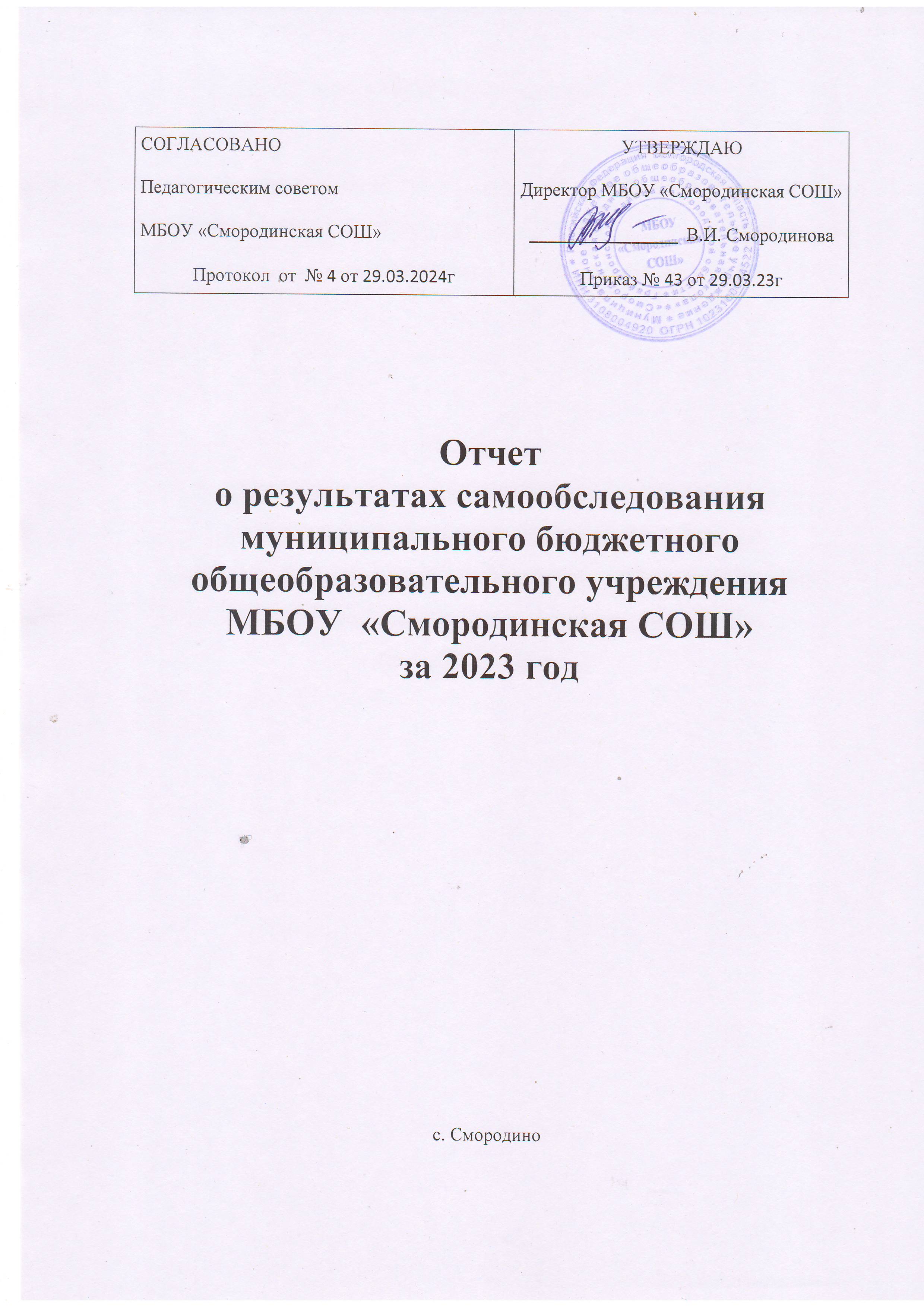 Самообследование МБОУ «Смородинская СОШ» проводилось согласно приказу директора школы №         37 от 03 марта 2024 года «О проведении самообследования по итогам 2023 года», в соответствии со статьей 29 Федерального закона от 29.12.2012 № 273-ФЗ «Об образовании в Российской Федерации», приказом Минобрнауки от 14.06.2013 № 462 «Об утверждении порядка проведения самообследования образовательной организацией» (с изменениями и дополнениями от 14.12.2017), приказом Минобрнауки от 10.12.2013 № 1324 «Об утверждении показателей деятельности образовательной организации, подлежащей самообследованию».В процессе самообследования была осуществлена оценка образовательной деятельности школы, дошкольной группы, системы управления, содержания, качества подготовки обучающихся, организации учебного процесса, качества кадрового, учебно-методического, библиотечно- информационного обеспечения, материально-технической базы, функционирования внутренней системы оценки качества образования.АНАЛИТИЧЕСКАЯ ЧАСТЬI. ОБЩИЕ СВЕДЕНИЯ ОБ ОБРАЗОВАТЕЛЬНОЙ ОРГАНИЗАЦИИ Общая характеристика образовательной организацииОсновным видом деятельности МБОУ «Смородинская СОШ» (далее – Школа) является реализация общеобразовательных программ:основной образовательной программы начального общего образования;основной образовательной программы основного общего образования;основной образовательной программы среднего общего образования;основную образовательную программу дошкольного образования;программа дополнительного образования.МБОУ «Смородинская СОШ» расположена в центре села Смородино Грайворонского района. Все семьи обучающихся проживают в частных домах сел Смородино и Дроновка. Имеется подвоз обучающихся.II. СИСТЕМА УПРАВЛЕНИЯ ОРГАНИЗАЦИЕЙУправление осуществляется на принципах единоначалия и самоуправления.Органы управления, действующие в ШколеДля осуществления учебно-методической работы в  Школе  создано  два  методических объединения: учителей-предметников; классных руководителей и педагогов дополнительного образования; В целях учета мнения обучающихся и родителей (законных представителей) несовершеннолетних обучающихся в Школе действуют Совет обучающихся и Совет родителей. По итогам  2023  года  система  управления  Школой  оценивается  как  эффективная, позволяющая учесть мнение работников и всех участников образовательных отношений. В следующем году изменение системы управления не планируется. III. ОЦЕНКА ОБРАЗОВАТЕЛЬНОЙ ДЕЯТЕЛЬНОСТИОбразовательная деятельность организуется в соответствии:•	с Федеральным законом от 29.12.2012 № 273-ФЗ «Об образовании в Российской Федерации»;•	приказом Минпросвещения России от 31.05.2021 № 286 «Об утверждении федерального государственного образовательного стандарта начального общего образования»;•	приказом Минпросвещения России от 31.05.2021 № 287 «Об утверждении федерального государственного образовательного стандарта основного общего образования»;•	приказом Минобрнауки от 06.10.2009 № 373 «Об утверждении и введении в действие федерального государственного образовательного стандарта начального общего образования»;•	приказом Минобрнауки от 17.12.2010 № 1897 «Об утверждении федерального государственного образовательного стандарта основного общего образования»;•	приказом Минобрнауки от 17.05.2012 № 413 «Об утверждении федерального государственного образовательного стандарта среднего общего образования»;•	СП 2.4.3648-20 «Санитарно-эпидемиологические требования к организациям воспитания и обучения, отдыха и оздоровления детей и молодежи»;•	СанПиН 1.2.3685-21 «Гигиенические нормативы и требования к обеспечению безопасности и (или) безвредности для человека факторов среды обитания» (действуют с 01.03.2021);•	СП 3.1/2.4.3598-20 «Санитарно-эпидемиологические требования к устройству, содержанию и организации работы образовательных организаций и других объектов социальной инфраструктуры для детей и молодежи в условиях распространения новой коронавирусной инфекции (COVID-19)»;•	основными образовательными программами по уровням образования, включая рабочие программы воспитания, учебные планы, планы внеурочной деятельности, календарные учебные графики, календарные планы воспитательной работы;•	расписанием занятий.Учебный план. Принципы составления учебного планаУчебный план 1–4-х классов ориентирован на 4-летний нормативный срок освоения основной образовательной программы начального общего образования (реализация ФГОС НОО), 5–9-х классов – на 5-летний нормативный срок освоения основной образовательной программы основного общего образования (реализация ФГОС ООО), 10–11-х классов – на 2- летний нормативный срок освоения образовательной программы среднего общего образования (реализация ФГОС СОО).Результаты педагогического анализа, проведенного по итогам освоения образовательных программ в дистанционном режиме, свидетельствуют о снижении результативности образовательной деятельности в начальной и основной школе. Причину данной ситуации видим в следующем:недостаточное обеспечение обучающихся техническими средствами обучения – компьютерами, ноутбуками и др., высокоскоростным интернетом;недостаточное внимание родителей (законных представителей) обучающихся при организации домашней обстановки, способствующей успешному освоению образовательных программ;не успешность работников Школы в установлении полноценного взаимодействия с родителями, проведении достаточных разъяснений о включенности в дистанционные занятия и значимости их для обучающихся.Исходя из сложившейся ситуации, в плане работы МБОУ «Смородинская СОШ» на 2024 год необходимо предусмотреть мероприятия, минимизирующие выявленные дефициты, включить мероприятия в план ВШК.Форма обучения: очная.Язык обучения: русский.Общая численность обучающихся, осваивающих образовательные программы в 2023 годуВсего в 2023 году в образовательной организации получали образование 46 обучающихся.Переход на обновленные ФГОС и реализация ФОПВо втором полугодии 2022-2023 учебного года школа проводила подготовительную работу по внедрению с 1 сентября 2023 года федеральных образовательных программ начального и основного общего образования. МБОУ «Смородинская СОШ» разработала и утвердила дорожную карту, чтобы внедрить новые требования к образовательной деятельности. Деятельность рабочей группы в 2023 году по подготовке Школы к переходу на обновленные ФГОС и внедрению ФОП можно оценить как хорошую: мероприятия дорожных карт по переходу на обновленные ФГОС и внедрению ФОП реализованы на 100 процентов. С 1 сентября 2023 года в соответствии с Федеральным законом от 24.09.2022 № 371-ФЗ МБОУ «Смородинская СОШ»» приступила к реализации ООП всех уровней образования в соответствии с ФОП. Были разработаны и приняты  на педагогическом совете 30.08.2023 (протокол № 1) основные общеобразовательные программы – начального общего, основного общего образования, отвечающие требованиям федеральных образовательных программ, а также определены  направления работы с участниками образовательных отношений для достижения планируемых результатов. С 1 сентября 2023 года осуществляется реализация ООП НОО и ООП ООО по обновленным ФГОС начального общего образования и в 5-6-х классах на уровне ООО. С 1 сентября 2023 года школа реализует 5 основных общеобразовательных программ, разработанных в соответствии с ФОП уровня образования: Для 1-2 классов – ООП НОО, разработанную в соответствии с ФГОС НОО, утвержденным приказом Минпросвещения России от 31.05.2021 № 286 и ФОП НОО, утвержденной приказа Минпросвещения России от 18.05.2023 № 372; Для 3-4 классов – ООП НОО, разработанную в соответствии с ФГОС НОО, утвержденным приказа Минобрнауки России от 06.10.2009 № 373 и ФОП НОО, утвержденной приказом Минпросвещения России от 18.05.2023 № 372; Для 5-6 классов – ООП ООО, разработанную в соответствии с ФГОС ООО, утвержденным приказом Минпросвещения России от 31.05.2021 № 287 и ФОП ООО, утвержденной приказом Минпросвещения России от 18.05.2023 № 370; Для 7-9-х классов – ООП ООО, разработанную в соответствии с ФГОС ООО, утвержденным приказом Минобрнауки России от 17.12.2010 № 1897 и ФОП ООО, утвержденной приказом Минпросвещения России от 18.05.2023 № 370; Внедрение Концепции информационной безопасности детей С 1 сентября 2023 года МБОУ «Смородинская СОШ» внедряет в образовательный процесс Концепцию информационной безопасности детей. С целью внедрения концепции разработан план, куда включены мероприятия, которые помогут преподавать учебные предметы с учетом новой концепции . В соответствии с планом проведена ревизия рабочих программ учебных предметов. В ходе ревизии скорректировали содержание рабочих программ, чтобы обучить детей навыкам ответственного поведения в цифровой среде. Методическими объединениями предложены темы по информационной безопасности, которые можно включить в рабочие программы учебных предметов «Информатика», «Русский язык», «География», «Технология». Рабочие программы учебных предметов приведены в соответствие с Концепцией информационной безопасности детей. Разработаны и включены в тематическое планирования уроки информационной безопасности и цифровой грамотности. Предусмотрены мероприятия по изучению уровня информационной безопасности в школе, изучению рисков. В календарный план воспитательной работы ООО в модуле «Профилактика и безопасность» запланирован мониторинг рисков информационной безопасности, включающий психолого-педагогическое тестирование на выявление интернет-зависимости и игровой зависимости обучающихся. Применение ЭОР и ЦОРМБОУ «Смородинская СОШ»» осуществляет реализацию образовательных программ с применением ЭОР, включенных в федеральный перечень электронных образовательных ресурсов, допущенных к использованию при реализации имеющих государственную аккредитацию образовательных программ начального общего, основного общего, среднего общего образования (приказ Минпросвещения от 02.08.2022 № 653). В связи с этим в 2023 году была проведена ревизия рабочих программ на предмет соответствия ЭОР, указанных в тематическом планировании, федеральному перечню (приказ Минпросвещения от 04.10.2023 № 738). В ходе посещения уроков осуществлялся контроль использования ЭОР. По итогам контроля установлено: Все рабочие программы учебных предметов содержат ЭОР, включенные в федеральный перечень электронных образовательных ресурсов, допущенных к использованию при реализации имеющих государственную аккредитацию образовательных программ начального общего, основного общего, среднего общего образования (приказ Минпросвещения от 04.10.2023 № 738). На уроках учителя используют ЭОР, включенные в федеральный перечень электронных образовательных ресурсов, допущенных к использованию при реализации имеющих государственную аккредитацию образовательных программ начального общего, основного общего, среднего общего образования (приказ Минпросвещения от 04.10.2023 № 738). Мероприятия по подключению к ФГИС «Моя школа» в МБОУ «Смородинская СОШ» выполнены на 100 процентов. По состоянию на 31.12.2023 в МБОУ «Смородинская СОШ» обеспечено подключение к ФГИС «Моя школа»: обучающихся – 100%; родителей – 100%; педагогических работников – 100 %. Приняли участие в обучении по вопросам взаимодействия с ФГИС «Моя школа» – 100 процентов педагогических работников школы. Внеурочная деятельностьПлан внеурочной деятельности образовательной организации является обязательной частью организационного раздела основной образовательной программы, а рабочие программы внеурочной деятельности - обязательной частью содержательного раздела основной образовательнойпрограммы. Организация внеурочной деятельности соответствует требованиям ФГОС уровней общего образования. Структура рабочих программ внеурочной деятельности соответствует  Все рабочие программы имеют аннотации и размещены на официальном сайте Школы.Формы организации внеурочной деятельности включают: кружки, секции, факультативы. С 01 сентября 2023 года в планах внеурочной деятельности уровней образования выделено направление – еженедельные информационно-просветительские занятия патриотической, нравственной и экологической направленности «Разговоры о важном». Внеурочные занятия «Разговоры о важном» были включены в планы внеурочной деятельности всех уровней образования в объеме 34 часов. Внеурочные занятия «Разговоры о важном» внесены в расписание и проводятся по понедельникам первым уроком еженедельно. Ответственными за организацию и проведение внеурочных занятий «Разговоры о важном» являются классные руководители.С 01 сентября 2023 года в планы внеурочной деятельности ООП ООО включено профориентационное внеурочное занятие «Россия – мои горизонты». Занятия проводятся в 6–9-х классах по1 часу в неделю.В соответствии с требованиями ФГОС нового поколения в обязательную часть изучения внеурочной деятельности включены также занятия, по формированию функциональной грамотности обучающихся «Функциональная грамотность».В вариативную часть внеурочной деятельности включены внеурочные занятия разных направлений, удовлетворяющие запросы обучающихся и их родителей (законных представителей).занятия, связанные с реализацией особых интеллектуальных и социокультурных потребностей,занятия, направленные на удовлетворение интересов и потребностей обучающихся в творческом и физическом развитии, помощь в самореализации, раскрытии и развитии способностей и талантов обучающихся,занятия, направленные на удовлетворение социальных интересов и потребностей обучающихся, на педагогическое сопровождение деятельности социально ориентированных ученических сообществ, детских общественных объединений, органов ученического самоуправления, на организацию совместно с обучающимися комплекса мероприятий воспитательной направленности.Общеинтеллектуальное направление представлено факультативами, реализующимися с в 1-9классах: «Основы программирования», «Основы логики и алгоритмики», «Основы программирования на Python».В соответствии с ФГОС организация внеурочной деятельности образовательной организацией является обязательной, так как она составная часть ООП. При этом образовательная организация обязана предоставить участникам образовательных отношений право выбора различных форм внеурочной деятельности на добровольной основе.  План внеурочной деятельности (по обновленному ФГОС НОО) для обучающихся 1-2 классов на 2023-2024 учебный годПлан внеурочной деятельности (ФГОС НОО) для обучающихся 3-4  классов на 2023-2024 учебный год  План внеурочной деятельности (по обновленному ФГОС ООО) для обучающихся 5-6 классов на 2023-2024 учебный годПЛАН ВНЕУРОЧНОЙ ДЕЯТЕЛЬНОСТИ (ФГОС НОО) МБОУ «Смородинская СОШ»  на 2023-2024  учебный год 7-9 классыПЛАН ВНЕУРОЧНОЙ ДЕЯТЕЛЬНОСТИ (ФГОС СОО)МБОУ «Смородинская СОШ»  на 2023-2024  учебный год10-11классыВывод. Планы внеурочной деятельности НОО, ООО и СОО выполнены в полном объеме, контингент учеников сохранен.Воспитательная работаВоспитательная работа в 2023 году осуществлялась в соответствии с рабочими программами воспитания, которые были разработаны для каждого уровня и включены в соответствующие ООП.Воспитательная работа по рабочим программам воспитания осуществляется по следующим модулям:инвариантные – «Классное руководство», «Урочная деятельность» (по ФГОС 2021); «Школьный урок», «Внеурочная деятельность» (по ФГОС-2021); «Курсы внеурочной деятельности», «Взаимодействие с родителями» (по ФГОС-2021); «Работа с родителями», «Самоуправление», «Профориентация», «Социальное парнёрство»;вариативные – «Детские общественные объединения», «Школьные медиа», «Ключевые общешкольные дела».Воспитательные события в школе проводятся в соответствии с календарными планами воспитательной работы НОО, ООО, СОО. Они конкретизируют воспитательную работу модулей рабочей программы воспитания по уровням образования. Виды и формы организации совместной воспитательной деятельности педагогов, школьников и их родителей разнообразны:коллективные школьные дела;акции;квесты;экскурсии.Анализ планов воспитательной работы 1–11-х классов показал следующие результаты:планы воспитательной работы составлены с учетом возрастных особенностей обучающихся;в планах воспитательной работы предусмотрены различные виды и формы организации воспитательной работы по гражданско-патриотическому воспитанию, которые направлены на всестороннее развитие личности обучающегося и расширение его кругозора.Посещенные классные мероприятия показывают, что в основном классные руководители проводят классные мероприятия на достаточно высоком уровне.Работа по гражданско-патриотическому воспитанию обучающихся МБОУ «Смородинская средняя общеобразовательная школа» организуется в рамках реализации рабочей программы воспитания, в частности вариативного модуля «Внешкольные мероприятия». Деятельность носит системный характер и направлена на формирование:гражданского правосознания;патриотизма и духовно-нравственных ценностей;экологической культуры как залога сохранения человечества и окружающего мира;активной гражданской позиции через участие в школьном самоуправлении.В 2023 году в школе создана первичная организация «Движение первых». В состав организации вошли обучающиеся 5-11-х классов. Деятельность первичной организации осуществляется в рамках вариативного модуля рабочей программы воспитания «Детские общественные объединения». Конкретные воспитательные события, дела и мероприятия конкретизированы в календарном плане воспитательной работы.В 2023 году в члены первичной организации включились во Всероссийские проекты «На связи с природой» и «Хранители истории». В рамках проекта «Хранители истории» создан отряд.Эффективность воспитательной работы школы в 2023 году оценивалась по результатам анкетирования обучающихся и их родителей, анкетирования педагогов, а также по результатам оценки личностных результатов школьников в динамике (по сравнению с предыдущим периодом). В 2023 году проведена работа по профилактике употребления наркотических и психоактивных веществ (ПАВ), профилактике табакокурения, по формированию здорового образа жизни и воспитанию законопослушного поведения обучающихся. Мероприятия проводились с участием обучающихся и их родителей, с привлечением работников ОМВД и медицинских работников. Систематически проводились общешкольные и классные родительские собрания, в том числе в режиме онлайн.Проведены обучающие семинары для классных руководителей по вопросам здорового образа жизни, по вопросам диагностики неадекватного состояния учащихся. Проводилась систематическая работа с родителями по разъяснению уголовной и административной ответственности за преступления и правонарушения, связанные с незаконным оборотом наркотиков, с нарушениями правил дорожного движения. Были организованы:выступление агитбригады по правилам безопасности на дорогах, ПДД;участие в конкурсе социальных плакатов «Наркотикам – нет!»;проведение классных часов и бесед на антинаркотические темы с использованием ИКТ;беседы с участием сотрудников полиции.В связи со сложившимися обстоятельствами большинство мероприятий проводилось в дистанционном формате.В школе организована работа волонтеров. Волонтёры участвовали в субботниках по благоустройству и очистке школьной и прилегающей территории, в благоустройстве захоронения участника Великой Отечественной войны, в акции «Шьем для наших с любовью и верой» по изготовлению головных уборов для военнослужащих.В 2023 году в рамках патриотического воспитания осуществлялась работа по формированию представлений о государственной символике РФ: изучение истории герба, флага и гимна РФ; изучение правил применения государственных символов; формирование ответственного отношения к государственным символам, в том числе знакомство с мерами ответственности за нарушение использования или порчу государственных символов и т. п. На основании этих данных можно сделать вывод об удовлетворительном уровне организации воспитательной работы школы в 2023 году.Деятельность педагогического коллектива по воспитанию осуществляется в соответствии с поставленными целью и задачами на удовлетворительном уровне. Все запланированные мероприятия реализованы в полном объеме.Участие в муниципальных и областных и всероссийских  конкурсах и соревнованияхВоспитание гражданственности, патриотизма, уважения к правам, свободам и обязанностям человекаОсновной и неотъемлемой составной частью воспитательного процесса является гражданско-патриотическое воспитание подрастающего поколения. Работа по патриотическому воспитанию проводилась в соответствии с общешкольным планом, осуществляется через систему урочной и внеурочной деятельности и призвано воспитать преданность Родине, сформировать уважение к традициям, воспитывать основы гражданского сознания.Проведены онлайн мероприятия: тематические классные часы посвященные Международному Дню толерантности, «День народного единства», Уроки Мужества, «Герои   Беслана»,  радиолинейки   «Блокада   Ленинграда   –   900   дней   и   ночей»», «Международный день памяти жертв Холокоста», «Афганистан в памяти нашей», онлайн конкурсы чтецов, сочинений, рисунков на темы: «Моя Родина - Россия», «День России»,т«Мы будущие защитники Отечества», участие в Международных акциях Тест по истории Отечества (дистанционно), «Диктант Победы», акции «День мира», «Письмо солдату», «Окна Победы»; просмотр и анализ фильмов военной тематики; поздравление ветеранов ВОВ, тружеников тыла с Днем пожилого человека, с Новым годом, с Днем Защитника Отечества, проведение акций - единый час духовности «Голубь мира», «Обелиск», военно- спортивная игра «Зарница», Вахта Памяти, оформление стенда «Первые из первых», обзоры литературы. Патриотическое воспитание прослеживается в изучение традиций русского народа, приобщение к ценностям начинается в начальных классах.В 2023 году провели работу по организации изучения школьниками государственных символов России и субъекта РФ. Для этого скорректировали рабочие программы по предметам: ОРКСЭ, окружающий мир, история, обществознание. Ввели проектную и исследовательскую деятельность с целями:•	углубить знания о госсимволике и ее истории;•	сформировать личностные основы российской гражданской идентичности, социальной ответственности, правового самосознания, политкультурности;•	осмыслить политическую и нравственную суть символов;•	расширить и углубить представления о гражданских обязанностях, в том числе о защите Отечества на воинской или альтернативной службе.Включили в программу воспитания школы церемонии поднятия флага России – каждый рабочий понедельник.Особое место отводится изучению семьи, приобщение к опыту народного миропонимания закладывает основу для решения ребенком жизненных важнейших вопросов. Проведены классные часы, внеклассные мероприятия: «Мой дом – моя крепость»:«Трудовые династии моей семьи»; «Моя семья – мои истоки». Изучаются знаменательные даты истории России. В среднем звене классные руководители продолжают традиции, изучаемые в начальной школе, знания ребят о народных праздниках, памятных датах, героическом прошлом России расширяются.Воспитание экологической культуры, культуры здорового и безопасного образа жизниЭкологическая культура играет важную роль в воспитании личности. Экологическое просвещение, являясь приоритетным направлением работы школы, прививает бережное и чуткое отношение к природе, расширяет знания о природе, формирует навыки поведения в природе, совершенствует умение оказать помощь природе.В школе проводились экологические акции «Мусору - нет!», «Чистый двор», «Клумба», «Кормушка», конкурсы рисунков «Берегите лес!», «Сбережем родную планету». Обучающиеся приняли участие во всероссийском диктанте «Экодиктант», во Всероссийском уроке экологии и энергосбережения в рамках Всероссийского фестиваля энергосбережения #Вместе Ярче.Забота о сохранении и укреплении здоровья, формирования здорового образа жизни обучающихся также является приоритетным направлением деятельности педагогического коллектива и носит системный характер.В условиях пандемии и противоэпидемиологических мероприятий в школе проводились соревнований по волейболу, баскетболу, пионерболу, мини-футболу, легкоатлетическая эстафета, декадник по лыжам.Все запланированные мероприятия по этому направлению позволяют воспитывать у обучающихся потребность в ЗОЖ. Это и профилактика употребления ПАВ, классные часы и диспуты по формированию ЗОЖ, медицинские осмотры, своевременные прививки, профилактика заболеваний, спортивные мероприятия, секции, пропаганда ЗОЖ (рисунки, плакаты, памятки). Вовремя учебных занятий педагоги уделяли большое внимание осанке обучающихся, профилактике глазных заболеваний, проводили физкультминутки, профилактике новой коронавирусной инфекции.Большая работа была проведена в школе в течение года по профилактике алкоголизма, токсикомании, наркомании, табакокурения, ВИЧ–инфекционных заболеваний. Проведено анкетирование и тестирование обучающихся 7-11 классов на предмет немедицинского потребления наркотических средств, психотропных и других токсических веществ. Школьники приняли активное участие в профилактических мероприятиях в рамках «Единого дня профилактики», в акциях «День памяти жертв ДТП», «Осторожно! Переход!». Проведение профилактических бесед со школьным фельдшером. Проведен мониторинг обучающихся на знание основ ПДД и ПБ (онлайн тестирование). Приняли участие во Всероссийском уроке «Урок Безопасности».2023 учебном году работа проводилась по следующим направлениям:повышение психолого-педагогических знаний (лекции, практикумы для родителей, классные, общешкольные и областные родительские собрания, индивидуальные тематические консультации (офлайн и онлайн);вовлечение родителей и общественности в учебно-воспитательный процесс: совместные творческие дела - участие в конкурсах различного уровня, помощь в укреплении материально-технической базы, участие родителей в различных внеклассных мероприятиях школы;участие родителей и общественности в управлении школой: общешкольный родительский комитет, классные родительские комитеты, участие родителей в жизни класса.Один раз в четверть проводятся классные и общешкольные (онлайн) родительские собрания. Тематика общешкольных собраний разнообразна: «Семья+школа. Шаг навстречу», «Актуальные проблемы профилактики негативных явлений в подростково- молодежной среде», «Роль семьи в выборе профессии», «Итоги учебного года». Значительное место в системе работы классных руководителей с родителями обучающихся отводилось психолого- педагогическому просвещению и информационному обеспечению. Педагогом-психологом школы были даны рекомендации родителям по вопросам: проблемы адаптации к школе обучающихся 1,5,10 классов, проблемы подросткового возраста, об особенностях подготовки выпускников 9 и 11 классов к государственной итоговой аттестации, особенности выбора профессии.Воспитание трудолюбия, сознательного, творческого отношения к образованию, труду и жизни, подготовка к сознательному выбору профессии.Обучающиеся принимали участие в мероприятиях (офлайн и онлайн) в рамках предметно-методических недель, в ходе мероприятий, посвященных юбилейным датам, а также в олимпиадах по учебным предметам на школьном и муниципальном уровнях, занимая призовые места.Классными руководителями были проведены классные часы «Мой выбор», «Труд – всему голова». Приняли участие в серии всероссийских открытых уроков на портале «ПроеКТОриЯ».Большое внимание уделяется формированию финансовой грамотности обучающихся -активно приняли участие в «Онлайн-уроках финансовой грамотности».Участвовали во Всероссийской образовательной акция «Урок – Цифры».Эффективность воспитательной работы Школы в 2022 году оценивалась по результатам анкетирования обучающихся и их родителей, анкетирования педагогов, а также по результатам оценки личностных результатов школьников в динамике (по сравнению с предыдущим периодом). На основании этих данных можно сделать вывод о хорошем уровне организации воспитательной работы Школы в 2023 году.Дополнительное образованиеВсе дополнительные общеразвивающие программы художественного, туристско-краеведческого, спортивного направления реализовывались в очном и (дистанционном) формате:были внесены изменения в положение об обучении по программам дополнительного образования, в программы и скорректированы календарно-тематические планирования;сформировано расписание занятий на каждый учебный день в соответствии с образовательной программой и программами дополнительного образования, при этом предусмотрена дифференциация по классам и время проведения занятия;проводилось обязательное информирование обучающихся и их родителей об изменениях в программах дополнительного образования.Дополнительные общеразвивающие программы физкультурно-спортивного направления реализовывались в очном формате в связи со своей спецификой. Учителем физической культуры разработана программа «Игры нашего двора» которая способствует организации работы с детьми разной возрастной группы. Вывод: благодаря внесению необходимых изменений программы дополнительного образования выполнены в полном объеме, в основном удалось сохранить контингент учеников. Система дополнительного образования позволяет развивать интерес к изучению и углублению знаний, как по предметам, так и выполняет немаловажную роль в развитии творческой личности. Кружковая деятельность – особая сфера жизни учащихся. Максимальное разнообразие, неформальность, ориентация на индивидуальные интересы и склонности детей – важные принципы. Именно кружковая деятельность при правильной организации создает каждому ребенку возможность реализовать и утвердить себя, пережить чувство успеха. В 2021-2022 учебном году в школьных объединениях и кружках дополнительного образования были заняты 43 обучающихся. Несмотря на то, что происходят изменения в кадровом составе, количество ребят, занимающихся в кружках и объединениях не уменьшилось. Вокальная студия «Музыкальная капель», вокальные ансамбли «Вдохновение» и «Мелодия», кружки «Юный музеевед», КВН способствуют самореализации, раскрытию индивидуальных возможностей и способностей, развитию творчества учащихся, позволяют подготовить воспитанников к участию и победе в различных конкурсах, фестивалях. В течение года ребята участвовали и стали победителями различных конкурсов и соревнований.К объединениям дополнительного образования относятся и школьные объединения: ЮИД «Светофорик», Совет старшеклассников, школьная первичная организация «Движения первых».Все дети талантливы. Но творческими личностями не рождаются, а становятся в процессе специально организованного обучения, упорного и кропотливого труда.В рамках дополнительного образования работает школьный спортивный клуб «Оранжевый мяч». В рамках клуба реализуются программы дополнительного образования:•	волейбол – 2 группы;•	общая физическая подготовка – 1 группа;•	подвижные игры – 3 группы;В объединениях клуба в первом полугодии занято 43 обучающихся (100% обучающихся Школы).Для успешной реализации проекта имеется необходимая материально-техническая база:•	спортивный зал, использующийся для проведения спортивных соревнований с участием школьников;•	музыкальная аппаратура для проведения мероприятий и организации общешкольных мероприятий (усилители звука, колонки, музыкальный центр, микрофоны).Об антикоронавирусных мерахБез обеспечения безопасности жизнедеятельности учащихся функционирование школы невозможно. Ежедневно в деятельности образовательного учреждения находили место создание безопасных условий труда и учёбы, проблема охраны здоровья и жизни учащихся, профилактика травматизма. В течение 2023 года была продолжена профилактика коронавирусной инфекции. Для этого были запланированы организационные и санитарно-противоэпидемические мероприятия в соответствии с СП 3.1/2.43598-20 и методическими рекомендациями по образовательного процесса:закуплены бесконтактные термометры, рециркуляторы, средства и устройства для  антисептической обработки рук, маски многоразового использования, маски медицинские, перчатки из расчета на 3 месяца;разработаны графики входа обучающихся через два входа в школу и уборки, проветривания кабинетов, рекреаций, а также созданы максимально безопасные условия приема пищи;на сайте школы размещена необходимая информация об антикоронавирусных мерах.Были проведены беседы с учащимися и их родителями (законными представителями) о профилактике коронавирусной инфекции и гриппаОРГАНИЗАЦИЯ УЧЕБНОГО ПРОЦЕССАОрганизация учебного процесса в Школе регламентируется режимом занятий, учебным планом, календарным учебным графиком, расписанием занятий, локальными нормативными актами Школы.Начало учебного года – 1 сентября, окончание – 24 мая.Продолжительность учебного года: 1-е классы – 33 недели, 2–8-е классы – 34 недели, 9-е и 11-е классы – по окончании ГИА.Продолжительность уроков – 45 минут.Образовательная деятельность в Школе осуществляется по пятидневной учебной неделе для 1-х -11 –х классов. Занятия проводятся в одну смену. Режим образовательной деятельностиНачало учебных занятий – 8 ч 30 мин.В 2023 году школа усилила контроль за назначением и выполнением домашней работы учениками с целью профилактики их повышенной утомляемости. С октября 2023 года школа применяет Методические рекомендации по организации домашней учебной работы обучающихся общеобразовательных организаций, разработанные ИСРО по поручению Минпросвещения. Домашние задания в школе направлены на всестороннее развитие учащихся, учитывают их интересы, предусматривают выполнение письменных и устных, практических, творческих, проектных, исследовательских работ, в том числе выполняемых в цифровой образовательной среде. В 1-х классах домашние задания выдаются в объеме затрат на их выполнение не более одного часа. Домашние задания вводятся постепенно с подробным объяснением ученикам хода их выполнения и организации процесса. В начальной школе и 5–6-х классах основной школы домашние задания на выходные не задаются. В 7–9-х классах иногда домашние задания выдаются на выходные дни, направленные на повторение и систематизацию полученных знаний, в объеме, не превышающем половину норм из таблицы 6.6 СанПиН 1.2.3685-21. На праздничные дни домашние задания не задаются. С января 2023 года школа применяет федеральную государственную информационную систему «Моя школа» (далее – ФГИС «Моя школа») при организации учебного процесса при реализации ООП НОО и ООО. В рамках работы во ФГИС «Моя школа» педагогические работники школы: пользуются библиотекой цифрового образовательного контента, в том числе презентациями, текстовыми документами, таблицами для образовательного процесса и совместной работы пользователей системы; организуют персональную и групповую онлайн-коммуникацию пользователей, включая чаты и видеоконференции, в том числе посредством иных информационных систем; разрабатывают КИМ, ключи правильных ответов, критерии проверки диагностических работ, проводят такие работы и экспертизу развернутых ответов; транслируют в классах цифровые образовательные решения с использованием средств отображения информации и мониторят их применение. Мониторинг за качеством усвоения материала  и результатами обучения учителя,  родители (законные представители), сами учащиеся осуществляют  посредством использования электронных журналов, электронных дневников на портале ИСОУ «Виртуальная школа».  Дистанционное обучениеВ 2023 году реализация образовательных программ начального общего, основного общего и среднего общего образования осуществлялась в МБОУ «Смородинская СОШ» с применением электронного обучения и дистанционных образовательных технологий.  Руководствуясь статьёй 28 Федерального закона Российской Федерации от 29 декабря 2012 года № 273-ФЗ «Об образовании в Российской Федерации», в соответствии с решениями Оперативного штаба Белгородской области, в целях организации деятельности МБОУ «Смородинская СОШ» в условиях повышенного («жёлтого») уровня террористической опасности  деятельность МБОУ «Смородинская СОШ»  по реализации основных образовательных программ начального общего, основного общего образования и среднего общего образования в дистанционной форме проводилась  с применением электронного обучения и дистанционных образовательных технологий.  Основными элементами системы ЭО и ДОТ МБОУ «Смородинская СОШ» являлись: образовательные онлайнплатформы; цифровые образовательные ресурсы, размещенные на образовательных сайтах; видеоконференции; вебинары; e-mail; облачные сервисы; электронные носители мультимедийных приложений к учебникам; электронные пособия, разработанные с учетом требований законодательства РФ об образовательной деятельности. Основные образовательные программы начального общего, основного общего образования и среднего общего образования реализовывались с применением электронного обучения и дистанционных образовательных технологий через полную модель: проведение полноценных уроков в режиме онлайн: учитель объясняет материал, проводится его трансляция, ученики имеют возможность задавать вопросы и получать на них ответы в режиме реального времени. Организация питанияПитание обучающихся МБОУ «Смородинская СОШ» организовано в соответствии с п. 2 ст. 34, ст. 37, ст. 79 Федерального закона Российской Федерации от 29 декабря 2012 года №273-РФ «Об образовании в Российской Федерации», законом Белгородской области от 26 августа 2021 года № 87 «О внесении изменений в Социальный кодекс Белгородской области», постановлением Правительства Белгородской области от 24 декабря 2018 года № 469-пп «О мерах социальной поддержки детей из многодетных семей, обучающихся в общеобразовательных организациях Белгородской области», законом Белгородской области от 31 октября 2014 года № 314 «Об образовании в Белгородской области», СанПиН 2.3/2.4.3590-20 «Санитарноэпидемиологические требования к организации общественного питания». В 2023 году питание обучающихся было организовано в соответствии с формами обучения, в связи с дистанционным обучением были выданы продуктовые наборы (сухие пайки).  Выдача продуктового набора («сухого пайка») также производилась обучающимся из многодетных семей в период обучения с использованием дистанционных форм на основании приказа образовательной организации, а также в связи с отсутствием в общеобразовательном учреждении по уважительным причинам. Проведен анализ успеваемости и качества знаний по итогам 2022/23 учебного года. Статистические данные свидетельствуют об успешном освоении обучающимися основных образовательных программ.Статистика показателей за 2022/23 годПриведенная статистика показывает, что положительная динамика успешного освоения основных образовательных программ сохраняется.Категория семей МБОУ «Смородинская СОШ»Анализ качества обучения учащихся:Динамика качества обученности обучающихся за 3 годаСтатистика показателей за 2020–2023 годыПриведенная статистика показывает, что положительная динамика успешного освоения основных образовательных программ сохраняется, при этом количество  обучающихся Школы уменьшается.Анализ результатов обучения за 2022-2023 учебный год.Результаты освоения учащимися программ начального общего образования по показателю «успеваемость» в 2022-2023 учебном годуЕсли сравнить результаты освоения обучающимися программ начального общего образования по показателю «успеваемость» в 2023 году с результатами освоения учащимися программ начального общего образования по показателю «успеваемость» в 2022 году, то можно отметить, что процент учащихся, окончивших на «4» и «5», понизился на 13 процентов (в 2022 был 74%).Результаты освоения учащимися программ основного общего образования по показателю «успеваемость»в 2023 учебном годуЕсли сравнить результаты освоения обучающимися программ основного общего образования по показателю «успеваемость» в 2023 году с результатами освоения учащимися программ основного общего образования по показателю «успеваемость» в 2022 году, то можно отметить, что процент учащихся, окончивших на «4» и «5», остался без изменений (в 2022 был 64%).Результаты освоения программ среднего общего образования обучающимися 10, 11 классов по показателю «успеваемость» в 2023 годуРезультаты освоения учащимися программ среднего общего образования по показателю «успеваемость» в 2023 учебном году стабильно.Положительная динамика наблюдается в начальной, основной  и средней школеРезультаты государственной итоговой аттестацииРезультаты ГИА - 2023 ГИА в 9-х классах В 2022/23 учебном году одним из условий допуска обучающихся 9-х классов к ГИА было получение «зачета» за итоговое собеседование. Испытание прошло 08.02.2023 в МБОУ «Смородинская СОШ» в дистанционном формате. В итоговом собеседовании принял участие 1 обучающийся (100%), который получил «зачет». Особенности и формы проведения ГИА-9 в 2022 – 2023 учебном годуНа основании Приказа Министерства просвещения РФ от 07.04.2023 г. № 245 «Об утверждении перечня образовательных  организаций, на лиц, обучающихся в которых по образовательным  программам основного общего и среднего общего образования, в 2023 году распространяются  особенности проведения  ГИА и приёма на обучение в организации, осуществляющие  образовательную деятельность, предусмотренные  статьёй 5 ФЗ от 17 февраля 2023 г. №19-ФЗ «Об особенностях правового регулирования  отношений в сферах образования и науки в связи с принятием в РФ ДНР, ЛНР, Запорожской области, Херсонской области и образованием в составе  РФ новых субъектов – ДНР, ЛНР, Запорожской области, Херсонской области и о внесении изменений в отдельные законодательные  акты РФ» определены особенности завершения учебного года и проведения ГИА – 9 в 2022-2023 учебном году для обучающихся дистанционно в закрытых муниципалитетах: проведение только в дистанционном формате текущих контрольных работ, запланированных учителем в начале 2022-2023 учебного года в утверждённом школой КТП; в 2023 году ГИА-9 проводилась в форме промежуточной аттестации, результаты которой признавались результатами ГИА и являлись основанием  для выдачи аттестатов об основном общем образовании путём выведения итоговых отметок как среднее  арифметическое четвертных отметок за 9-й класс и выставления целыми числами в соответствии  с правилами математического округления; в 2023 г. обучающиеся 9 класса допускались к ГИА в форме промежуточной аттестации при отсутствии задолженностей по учебным предметам, в том числе по выполнению практической части образовательной программы, и наличии годовых отметок по всем учебным предметам  учебного плана  за 9 класс  не ниже удовлетворительных; отметка за промежуточную аттестацию выставляется как среднее арифметическое четвертных отметок по всем учебным предметам в соответствии с правилами математического округ-ления, то есть ГОДОВАЯ ОТМЕТКА=РЕЗУЛЬТАТ ПРОМЕЖУТОЧНОЙ АТТЕСТАЦИИ =ИТОГОВАЯ ОТМЕТКА. По результатам 2023 года 1 учащийся 9 класса (100%) по решению педагогического совета был допущены к ГИА, и ему был выдан  аттестат об основном общем образовании не позднее 3-х рабочих дней с даты приказа об отчислении выпускников. Итоговые результаты выпускников на уровне основного общего образования за три последних годаГИА в 11-х классах В 2022/23 учебном году одним из условий допуска обучающихся 11-х классов к ГИА было получение «зачета» за итоговое сочинение. В итоговом собеседовании принял участие 2 обучающийся (100%), которые получили «зачет». Особенности и формы проведения ГИА-11 в 2022 – 2023 учебном Всем выпускникам Грайворонского городского округа был представлен выбор:  получение аттестата без сдачи экзаменов (проведение только в дистанционном формате текущих контрольных работ, запланированных учителем в начале 2022/2023 учебного года в утверждённом школой КТП, обучающиеся 11-х классов вправе по своему выбору пройти ГИА-11 в форме промежуточной аттестации, результаты которой признаются результатами ГИА и являются основанием для выдачи аттестатов о среднем общем образовании путем выведения итоговых отметок как среднее арифметическое полугодовых и годовых отметок обучающегося за 10 и 11 классы и выставления целыми числами в соответствии с правилами математического округления. Выдача аттестатов не позднее 3-х рабочих дней с даты издания приказа об отчислении выпускников.поступление в вуз по результатам вступительных испытаний вуза. Обучающиеся МБОУ «Смородинская СОШ» выбрали первый вариант(получение аттестата без сдачи экзаменов). Выпускники успешно прошли вступительные испытания ВУЗов и были зачислены на обучение.Результаты ВПРСогласно приказу Министерства образования Белгородской области от 15.02.2023 г. № 534 МБОУ «Смородинская СОШ» не вошла в список участников ВПР – 2023, так как находится на дистанционном обучении. Участниками всероссийских проверочных работ являются (далее — ВПР) образовательные организации, реализующие программы начального общего, основного общего и среднего общего образования в очном формате.Активность и результативность участия в олимпиадахВ 2023 году обучающиеся школы приняли участие в муниципальном этапе Всероссийской олимпиады школьников по физической культуре и основам безопасности жизнедеятельности.В 2023 году был проанализирован объем участников конкурсных мероприятий разных уровней. Дистанционные формы работы с учащимися, создание условий для проявления их познавательной активности позволили принимать активное участие в дистанционных конкурсах регионального, всероссийского и международного уровней. Результат – положительная динамика участия в олимпиадах и конкурсах, привлечение к участию в интеллектуальных соревнованиях большего количества обучающихся Школы.ВОСТРЕБОВАННОСТЬ ВЫПУСКНИКОВВостребованность выпускниковВ 2023 году 100 процентов выпускников 4-х классов, которые перешли в 5-й класс Школы. По сравнению с 2022 годом количество выпускников, которые перешли на следующий уровень образования осталось прежним 100%.  Результаты свидетельствуют о грамотной и эффективной работе управленческой команды по выстраиванию системы преемственности между уровнями образования.ФУНКЦИОНИРОВАНИЕ ВНУТРЕННЕЙ СИСТЕМЫ ОЦЕНКИ КАЧЕСТВА ОБРАЗОВАНИЯДеятельность по оценке качества образования в МБОУ «Смородинская СОШ» в 2023 году организовывалась на основании Положения о внутренней системе оценки качества образования (ВСОКО) и в соответствии с Планами ВСОКО на 2022/23 и 2023/24 учебные годы.Внутренняя система оценки качества образования Школы ориентирована на решение следующих задач:систематическое отслеживание и анализ состояния системы образования в образовательной организации для принятия обоснованных и своевременных управленческих решений, направленных на повышение качества образовательной деятельности и достижение планируемых результатов;максимальное устранение эффекта неполноты и неточности информации о качестве образования как на этапе планирования достижения образовательных результатов, так и на этапе оценки эффективности образовательной деятельности по достижению соответствующего качества образования.Основными направлениями и целями оценочной деятельности в МБОУ «Смородинская СОШ» являются:оценка образовательных достижений обучающихся на различных этапах обучения как основа их промежуточной и итоговой аттестации, а также основа процедур внутреннего мониторинга образовательной организации, мониторинговых исследований муниципального, регионального и федерального уровней;оценка результатов деятельности педагогических кадров как основа аттестационных процедур;оценка результатов деятельности образовательной организации как основа аккредитационных процедур.Объектами процедуры оценки качества образовательных результатов обучающихся являются:личностные результаты;метапредметные результаты;предметные результаты;участие и результативность в школьных, областных и других предметных олимпиадах, конкурсах, соревнованиях;анализ результатов дальнейшего трудоустройства выпускников.Основными процедурами оценки образовательных достижений обучающихся являются: стартовая и входная диагностики, текущая и тематическая оценка, портфолио, внутришкольный мониторинг образовательных достижений, промежуточная и итоговая аттестацию обучающихся.Содержание процедуры оценки качества условий образовательной деятельности включает в себя:исследование удовлетворенности родителей (законных представителей) качеством образовательного процесса и качеством условий;программно-информационное обеспечение, наличие школьного сайта, регулярное пополнение и эффективность его использования в учебном процессе;оснащенность учебных кабинетов современным оборудованием, средствами обучения и мебелью;обеспеченность методической и учебной литературой;диагностику уровня тревожности обучающихся 1-х 5-х и 10-х классов в период адаптации;оценку количества обучающихся на всех уровнях образования и сохранения контингента обучающихся;оценку кадровых условий реализации образовательной программы (аттестация педагогов, готовность к повышению педагогического мастерства, знание и использование современных методик и технологий, подготовка и участие в качестве экспертов ЕГЭ, ОГЭ, аттестационных комиссий, жюри, участие в профессиональных конкурсах);Основными методами оценки качества условий образовательной деятельности являются экспертиза, мониторинг, анализ и анкетирование.Исследование удовлетворенности родителей (законных представителей) качеством образовательного процесса и качеством условийС целью определения степени удовлетворенности родителей (законных представителей) обучающихся качеством предоставления образовательных услуг и выявления проблем, влияющих на качество предоставления образовательных услуг Школой, был организован онлайн-опрос, в котором принял участие 19 респондент (95 % от общего числа родителей 1–11-х классов).КАЧЕСТВО КАДРОВОГО ОБЕСПЕЧЕНИЯНа период самообследования в Школе работают:В целях повышения качества образовательной деятельности в школе проводится целенаправленная кадровая политика, основная цель которой – обеспечение оптимального баланса процессов обновления и сохранения численного и качественного состава кадров в его развитии, в соответствии потребностями Школы и требованиями действующего законодательства.Основные принципы кадровой политики направлены:− на сохранение, укрепление и развитие кадрового потенциала;− создание квалифицированного коллектива, способного работать в современных условиях;− повышения уровня квалификации персонала.Оценивая кадровое обеспечение образовательной организации, являющееся одним из условий, которое определяет качество подготовки обучающихся, необходимо констатировать следующее:− образовательная деятельность в школе обеспечена квалифицированным профессиональным педагогическим составом;− в Школе создана устойчивая целевая кадровая система, в которой осуществляется подготовка новых кадров из числа собственных выпускников;− кадровый потенциал Школы динамично развивается на основе целенаправленной работы по повышению квалификации педагогов.В 2023 году активность учителей в профессиональных конкурсах повысилась на 15 процентов. Участие в профессиональных конкурсах федерального, регионального и муниципального уровней приняли 30 (45%) педагогов, что свидетельствует о грамотной и эффективной работе управленческой команды. Информация об участии представлена в таблице.КАЧЕСТВО УЧЕБНО-МЕТОДИЧЕСКОГО ОБЕСПЕЧЕНИЯАнализ применения ЭСО в МБОУ «Смородинская СОШ» при реализации основной образовательной программы начального общего образования показывает следующее:3 процента педагогов в рамках урочной деятельности допускают одновременное применение обучающимися более двух устройств, что запрещено санитарными правилами (п. 3.5.2 СП 2.4.3648-20);2 процента обучающихся используют мобильные средства связи для обучения, что запрещается (п. 3.5.3 СП 2.4.3648-20).Таким образом, заместителю директора по УВР МБОУ «Смородинская СОШ» необходимо провести разъяснительную работу с педагогами по применению ЭСО в учебном процессе.Обеспеченность доступа к печатным и электронным образовательным ресурсам (ЭОР) в МБОУ «Смородинская СОШ» составляет 67 процентов. В образовательном процессе используются ЭОР, включенные в федеральный перечень электронных образовательных ресурсов, утвержденный приказом Минпросвещения от 02.08.2022 № 653.КАЧЕСТВО БИБЛИОТЕЧНО-ИНФОРМАЦИОННОГО ОБЕСПЕЧЕНИЯБиблиотека школы полностью укомплектованы необходимой для осуществления образовательного процесса литературой, включающей в себя художественную литературу, издания научно-популярного характера, справочные издания и учебники. Учебный фонд полностью соответствует требованиям образовательной программы школы. Администрацией школы ежегодно производится заказ в соответствии с «Федеральным перечнем учебников, рекомендуемых к использованию при реализации имеющих государственную аккредитацию образовательных программ начального общего, основного общего, среднего общего образования". Обучающиеся обеспечены бесплатными школьными учебниками по всем предметам. Фонд библиотеки соответствует требованиям ФГОС. В 2023 году все учебники фонда соответствовали федеральному перечню, утвержденному приказом Минпросвещения от 20.05.2020 № 254. В ноябре 2022 года также была начата работа переходу на новый федеральный перечень учебников, утвержденный приказом Минпросвещения от 21.09.2022 № 858. Подготовлен перспективный перечень учебников, которые Школе необходимо закупить до сентября 2023 года. Также составлен список пособий, которые нужно будет списать до даты.Регулярно на официальном сайте Школы, в ВК и Одноклассниках  размещается информация о работе и проводимых мероприятиях в библиотеке Школы.Оснащенность библиотеки учебными пособиями достаточная. Библиотека имеет подписку на периодические издания: Родной край, Белгородские известия, Спортивная смена, Белгородская правда , Большая переменка Для обновления  фонда художественной литературы в 2023 году финансирования не было.Необходимо пополнить фонд школьной библиотеки электронными учебниками. Это позволит удовлетворить потребность в таких изданиях во время дистанционного обучения.МАТЕРИАЛЬНО-ТЕХНИЧЕСКАЯ БАЗАУчреждение является некоммерческой организацией, созданной муниципальным образованием Грайворонский ГО для выполнения работ и услуг в целях обеспечения реализации предусмотренных законодательством РФ, Белгородской области, муниципальными нормативными актами полномочий органов местного самоуправления в сфере образования.СВЕДЕНИЯ ОБ ОБЪЕКТАХ ДЛЯ ПРОВЕДЕНИЯ ПРАКТИЧЕСКИХ ЗАНЯТИЙВ образовательном учреждении имеются лаборантские для проведения занятий по химии, физике.СВЕДЕНИЯ О СРЕДСТВАХ ОБУЧЕНИЯ И ВОСПИТАНИЯСВЕДЕНИЯ ОБ УСЛОВИЯХ ПИТАНИЯДля организованного питания учащихся в школе работает школьная столовая на 60    посадочных места.СВЕДЕНИЯ ОБ УСЛОВИЯХ ОХРАНЫ ЗДОРОВЬЯ ОБУЧАЮЩИХСЯОхрана объекта МБОУ «Смородинская СОШ»  осуществляется ООО « Техноцентр» адрес организации: Белгородская область п. Красная Яруга, ул. Центральная, 85В школе работает система видеонаблюдения (10 видеокамер по периметру школы и 2 видеокамеры в здании школы).        В МБОУ «Смородинская СОШ»  заключен договор  № 177/ 01 – 23 от 09 января 2023г с ОГБУЗ «Грайворонская ЦРБ» на оказание первичной медико –санитарной помощи несовершеннолетних, обучающихся и воспитанников дошкольной группы.Место  оказание первичной медико –санитарной помощи несовершеннолетних, обучающихся и воспитанников дошкольной группы осуществляется на базе Смородинского ФАПа, расположенного по адресу с. Смородино ул. Выгон д.52СТАТИСТИЧЕСКАЯ ЧАСТЬРЕЗУЛЬТАТЫ АНАЛИЗА ПОКАЗАТЕЛЕЙ ДЕЯТЕЛЬНОСТИ ОРГАНИЗАЦИИДанные приведены по состоянию на 30 декабря 2023 года.Анализ показателей указывает на то, что Школа имеет достаточную инфраструктуру, которая соответствует требованиям СП 2.4.3648-20 и СанПиН 1.2.3685-21 и позволяет реализовывать образовательные программы в полном объеме в соответствии с ФГОС по уровням общего образования.В Школе созданы условия для реализации ФГОС-2021: разработаны ООП НОО и ООО, учителя прошли обучение по дополнительным профессиональным программам повышения квалификации по тематике ФГОС -2021. Результаты реализации ООП НОО и ООО по ФГОС-2021 показывают, что Школа успешно реализовала мероприятия по внедрению ФГОС-2021.Школа укомплектована достаточным количеством педагогических и иных работников, которые имеют достаточную квалификацию и регулярно повышают квалификацию, что позволяет обеспечивать стабильные качественные результаты образовательных достижений обучающихся. Педагоги Школы владеют высоким уровнем ИКТ-компетенций.Результаты ВПР показали среднее качество подготовки обучающихся Школы. Кроме этого, стоит отметить, что педагоги Школы недостаточно объективно оценивают обучающихся.С 1 сентября 2023 года МБОУ «Смородинская СОШ» приступила к реализации ФГОС начального общего образования, утвержденного приказом Минпросвещения от 31.05.2021 № 286, и ФГОС основного общего образования, утвержденного приказом Минпросвещения от 31.05.2021 № 287, в 1-х, 2-х и 5-х, 6-х классах.Наименование образовательной организацииМуниципальное бюджетное общеобразовательное учреждение «Смородинская средняя общеобразовательная школа» РуководительСмородинова Валентина ИвановнаАдрес организации309394 Белгородская область, Грайворонский район, с.Смородино, улица Выгон, дом 62Телефон, факс8(47261)35054, 8(47261)35055Адрес электронной почтыsmorodino1995@mail.ruУчредительАдминистрация Грайворонского городского округаДата создания1995 годЛицензияСерия 31ЛО1 № 0000478, 19.09.2010г., Департаментом образования  Белгородской областиСвидетельство о государственной аккредитации31А01 №0000439, выдано 17.02.2015г. Департаментом образования  Белгородской области, срок действия до 17.02.2027г.Наименование органаФункцииДиректорДиректор -несет ответственность перед государством и обществом за соблюдение требований охраны прав детей, планирует и организует учебно-воспитательный процесс, осуществляет контроль за его ходом и результатами, отвечает за качество и эффективность работы учебного заведения.Управляющий советРассматривает вопросы:развития образовательной организации; финансово-хозяйственной деятельности; материально-технического обеспеченияПедагогический советОсуществляет текущее руководство образовательной деятельностью Школы, в том числе рассматривает вопросы:развития образовательных услуг;регламентации образовательных отношений;разработки образовательных программ;выбора учебников, учебных пособий, средств обучения и воспитания;материально-технического обеспечения образовательного процесса;аттестации, повышения квалификации педагогических работников;координации деятельности методических объединенийОбщее собрание работниковРеализует право работников участвовать в управлении образовательной организацией, в том числе:участвовать в разработке и принятии коллективного договора, Правил трудового распорядка, изменений и дополнений к ним;принимать локальные акты, которые регламентируют деятельность образовательной организации и связаны с правами и обязанностями работников;разрешать конфликтные ситуации между работниками и администрацией образовательной организации;вносить предложения по корректировке плана мероприятий организации, совершенствованию ее работы и развитию материальной базыНазвание образовательной программыЧисленность обучающихсяОсновная образовательная программа начального общего образования по ФГОС начального общего образования18Основная образовательная программа основного общего образования по ФГОС основного общего образования17Основная образовательная программа среднего общего образования по ФГОС среднего общего образования3Основная образовательная программа  дошкольного образования 8Учебные курсыКоличество часов в неделюКоличество часов в неделюКоличество часов в неделюКоличество часов в неделюУчебные курсы1а2а34Юный исследовательВоронова Т.В.Крамская С.П.1100Разговоры о важномВоронова И.А.Томко Т.В.1100Основы логики и АлгоритмикиВоронова И.А.Томко Т.В.1100Спортивные игрыТрофимов С.В.1100Школа Дорожной БезопасностиТрофимов С.В.1100Разговор о правильном питанииКрамская С.П.0100ИТОГО недельная нагрузка5600Учебные курсыКоличество часов в неделюКоличество часов в неделюКоличество часов в неделюКоличество часов в неделюУчебные курсы123а4аЮный исследовательВоронова И.А.Крамская С.П.0011Разговоры о важномВоронова И.А.Томко Т.В.0011Основы логики и АлгоритмикиВоронова И.А.Томко Т.В.0011Спортивные игрыТрофимов С.В.0011Школа Дорожной БезопасностиТрофимов С.В.0011Разговор о правильном питанииКрамская С.П.0011Финансовая грамотностьДеминов Д.Д.0011ИТОГО недельная нагрузка0077Учебные курсыКоличество часов в неделюКоличество часов в неделюКоличество часов в неделюКоличество часов в неделюКоличество часов в неделюУчебные курсы5а6а789Православная культураКрамская С.П.11Математика вокруг насСмородинова В.И.11000Разговоры о важномКлассные руководители1 (Шелихова Н.Л.)1 (Крамская С.П.)0 00Основы программирования и АлгоритмикиШелихова Н.Л.11000Юный географТрофимова О.Г.11000Спортивные игрыТрофимов С.В.1000Финансовая грамотностьДеминов Д.Д.11000Юный биологКуковицкая В.И.01000«Россия – мои горизонты»Крамская С.П.1ИТОГО недельная нагрузка78000Учебные курсыКоличество часов в неделюКоличество часов в неделюКоличество часов в неделюКоличество часов в неделюКоличество часов в неделюУчебные курсы567а8а9аРазговоры о важномКлассные руководители001 (Трофимова О.Г.)1 (Анпилова Н.И.)1 (Черкасова Е.И)Основы православной культурыКрамская С.П.00111Финансовая грамотностьДеминов Д.Д.0011Основы программирования на Python Шелихова Н.Л.00111ШашкиТрофимов С.В.00100ТеннисТрофимов С.В.00110Мир профессийКуковицкая В.И.00001ТехнологияКрамская С.П.00002Человек и его здоровьеКуковицкая В.И.00010«Россия – мои горизонты»Трофимова О.Г.Анпилова Н.И.Черкасова Е.И.111ИТОГО недельная нагрузка00777Учебные курсыКоличество часов в неделюКоличество часов в неделюУчебные курсы10а11аРазговор о важномКл. Руководитель01Мир профессийКуковицкая В.И.01Великие люди РоссииДеминов Д.Д.1Литературная мастерскаяАнпилова 1«Россия – мои горизонты»Куковицкая В.И.1ИТОГО недельная нагрузка05№/п№/п№/пНазвание конкурсаНазвание конкурсауровеньуровеньучастникучастникрезультатМуниципальные конкурсыМуниципальные конкурсыМуниципальные конкурсыМуниципальные конкурсыМуниципальные конкурсыМуниципальные конкурсыМуниципальные конкурсыМуниципальные конкурсыМуниципальные конкурсыМуниципальные конкурсыКонкурс художественного слова «Мой край – родная Белгородчина»Конкурс художественного слова «Мой край – родная Белгородчина»Конкурс художественного слова «Мой край – родная Белгородчина»МуниципальныйМуниципальныйЧерных София3 место3 местоКонкурс художественного слова «Мой край – родная Белгородчина»Конкурс художественного слова «Мой край – родная Белгородчина»Конкурс художественного слова «Мой край – родная Белгородчина»МуниципальныйМуниципальныйЕрмаков Владислав1 место1 местоКонкурс художественного слова «Мой край – родная Белгородчина»Конкурс художественного слова «Мой край – родная Белгородчина»Конкурс художественного слова «Мой край – родная Белгородчина»МуниципальныйМуниципальныйБабынина Полина, Бережная Олеся, Корчевская Елизавета, Черкашин Михаил2 место2 местоКонкурс художественного слова «Мой край – родная Белгородчина»Конкурс художественного слова «Мой край – родная Белгородчина»Конкурс художественного слова «Мой край – родная Белгородчина»МуниципальныйМуниципальныйБабынина Полина1 место1 местоXIX муниципального конкурса юных вокалистов «Музыкальный калейдоскоп Белгородчины»XIX муниципального конкурса юных вокалистов «Музыкальный калейдоскоп Белгородчины»XIX муниципального конкурса юных вокалистов «Музыкальный калейдоскоп Белгородчины»МуниципальныйМуниципальныйЖданова  АлисапризерпризерПасхальный конкурс-фестиваль детского творчества «Радость души моей!»Пасхальный конкурс-фестиваль детского творчества «Радость души моей!»Пасхальный конкурс-фестиваль детского творчества «Радость души моей!»МуниципальныйМуниципальныйМалущенко Екатерина2 место2 местоПасхальный конкурс-фестиваль детского творчества «Радость души моей!»Пасхальный конкурс-фестиваль детского творчества «Радость души моей!»Пасхальный конкурс-фестиваль детского творчества «Радость души моей!»МуниципальныйМуниципальныйТонконоженко Захар2 место2 местоПасхальный конкурс-фестиваль детского творчества «Радость души моей!»Пасхальный конкурс-фестиваль детского творчества «Радость души моей!»Пасхальный конкурс-фестиваль детского творчества «Радость души моей!»МуниципальныйМуниципальныйТрофимова Полина3 место3 местоПасхальный конкурс-фестиваль детского творчества «Радость души моей!»Пасхальный конкурс-фестиваль детского творчества «Радость души моей!»Пасхальный конкурс-фестиваль детского творчества «Радость души моей!»МуниципальныйМуниципальныйБережная Олеся2 место2 местоПасхальный конкурс-фестиваль детского творчества «Радость души моей!»Пасхальный конкурс-фестиваль детского творчества «Радость души моей!»Пасхальный конкурс-фестиваль детского творчества «Радость души моей!»МуниципальныйМуниципальныйМалущенко Екатерина2 место2 местоПасхальный конкурс-фестиваль детского творчества «Радость души моей!»Пасхальный конкурс-фестиваль детского творчества «Радость души моей!»Пасхальный конкурс-фестиваль детского творчества «Радость души моей!»МуниципальныйМуниципальныйБережной Илья3 место3 местоПасхальный конкурс-фестиваль детского творчества «Радость души моей!»Пасхальный конкурс-фестиваль детского творчества «Радость души моей!»Пасхальный конкурс-фестиваль детского творчества «Радость души моей!»МуниципальныйМуниципальныйСмородинова Дарья2 место2 местоПасхальный конкурс-фестиваль детского творчества «Радость души моей!»Пасхальный конкурс-фестиваль детского творчества «Радость души моей!»Пасхальный конкурс-фестиваль детского творчества «Радость души моей!»МуниципальныйМуниципальныйВоржевитин Кирилл2 место2 местоПасхальный конкурс-фестиваль детского творчества «Радость души моей!»Пасхальный конкурс-фестиваль детского творчества «Радость души моей!»Пасхальный конкурс-фестиваль детского творчества «Радость души моей!»МуниципальныйМуниципальныйТрофимов Максим3 место3 место(заочном) этапе Всероссийского детского открытого творческого фестиваля «Мой Пушкин»(заочном) этапе Всероссийского детского открытого творческого фестиваля «Мой Пушкин»(заочном) этапе Всероссийского детского открытого творческого фестиваля «Мой Пушкин»МуниципальныйМуниципальныйБабынина Полина1 место1 местоМуниципальный этап XXIII Всероссийской Творческой Ассамблеи «Адрес детства – Россия» номинация «Декоративно-прикладное творчество «Традиционные ремесла»Муниципальный этап XXIII Всероссийской Творческой Ассамблеи «Адрес детства – Россия» номинация «Декоративно-прикладное творчество «Традиционные ремесла»Муниципальный этап XXIII Всероссийской Творческой Ассамблеи «Адрес детства – Россия» номинация «Декоративно-прикладное творчество «Традиционные ремесла»МуниципальныйМуниципальныйБабынина Полина2 место2 местоМуниципальный этап XXIII Всероссийской Творческой Ассамблеи «Адрес детства – Россия» номинация «Слово. Литературное и художественное творчество. Видеопоэзия»Муниципальный этап XXIII Всероссийской Творческой Ассамблеи «Адрес детства – Россия» номинация «Слово. Литературное и художественное творчество. Видеопоэзия»Муниципальный этап XXIII Всероссийской Творческой Ассамблеи «Адрес детства – Россия» номинация «Слово. Литературное и художественное творчество. Видеопоэзия»МуниципальныйМуниципальныйБабынина Полина2 место2 местоМуниципальный этап регионального конкурса чтецов «Белгородская сокровищница»Муниципальный этап регионального конкурса чтецов «Белгородская сокровищница»Муниципальный этап регионального конкурса чтецов «Белгородская сокровищница»МуниципальныйМуниципальныйМалущенко Екатерина2 место2 местоМуниципальный этап регионального конкурса чтецов «Белгородская сокровищница»Муниципальный этап регионального конкурса чтецов «Белгородская сокровищница»Муниципальный этап регионального конкурса чтецов «Белгородская сокровищница»МуниципальныйМуниципальныйТонконоженко Захар3 место3 местоМуниципальный этап регионального конкурса чтецов «Белгородская сокровищница»Муниципальный этап регионального конкурса чтецов «Белгородская сокровищница»Муниципальный этап регионального конкурса чтецов «Белгородская сокровищница»МуниципальныйМуниципальныйСмородинова Дарья3 место3 местоМуниципальный этап регионального конкурса чтецов «Белгородская сокровищница»Муниципальный этап регионального конкурса чтецов «Белгородская сокровищница»Муниципальный этап регионального конкурса чтецов «Белгородская сокровищница»МуниципальныйМуниципальныйКорчевская Елизавета3 место3 местоМуниципальный этап регионального конкурса чтецов «Белгородская сокровищница»Муниципальный этап регионального конкурса чтецов «Белгородская сокровищница»Муниципальный этап регионального конкурса чтецов «Белгородская сокровищница»МуниципальныйМуниципальныйЕрмаков Владислав3 место3 место «Вифлеемская звезда» номинация «Рождественские колядки» «Вифлеемская звезда» номинация «Рождественские колядки» «Вифлеемская звезда» номинация «Рождественские колядки»МуниципальныйМуниципальныйМалущенко Екатерина, Тонконоженко Захар1 место1 место «Вифлеемская звезда» номинация «Рождественские вертеп» «Вифлеемская звезда» номинация «Рождественские вертеп» «Вифлеемская звезда» номинация «Рождественские вертеп»МуниципальныйМуниципальныйМалущенко Екатерина3 место3 место «Вифлеемская звезда» номинация «Рождественские вертеп» «Вифлеемская звезда» номинация «Рождественские вертеп» «Вифлеемская звезда» номинация «Рождественские вертеп»МуниципальныйМуниципальныйТрофимова Полина1 место1 местоXXIII муниципальной выставке-конкурсе декоративно-прикладного творчества «Рукотворная краса Белогорья» номинация «Декоративно-прикладное творчество»XXIII муниципальной выставке-конкурсе декоративно-прикладного творчества «Рукотворная краса Белогорья» номинация «Декоративно-прикладное творчество»XXIII муниципальной выставке-конкурсе декоративно-прикладного творчества «Рукотворная краса Белогорья» номинация «Декоративно-прикладное творчество»МуниципальныйМуниципальныйГупанова Дарья1 место1 местоXXIII муниципальной выставке-конкурсе декоративно-прикладного творчества «Рукотворная краса Белогорья» номинация «Декоративно-прикладное творчество»XXIII муниципальной выставке-конкурсе декоративно-прикладного творчества «Рукотворная краса Белогорья» номинация «Декоративно-прикладное творчество»XXIII муниципальной выставке-конкурсе декоративно-прикладного творчества «Рукотворная краса Белогорья» номинация «Декоративно-прикладное творчество»МуниципальныйМуниципальныйЧураков Сергей3 место3 местоМуниципальный этап Всероссийского конкурса сочинений «Без срока давности»Муниципальный этап Всероссийского конкурса сочинений «Без срока давности»Муниципальный этап Всероссийского конкурса сочинений «Без срока давности»МуниципальныйМуниципальныйБабынина Полина НиколаевнаПризерПризерМуниципальный конкурс «Творчество без границ», посвящённом          80-летию Курской битвы и Прохоровского танкового сраженияМуниципальный конкурс «Творчество без границ», посвящённом          80-летию Курской битвы и Прохоровского танкового сраженияМуниципальный конкурс «Творчество без границ», посвящённом          80-летию Курской битвы и Прохоровского танкового сраженияМуниципальныйМуниципальныйЛогин Александр2 место2 местоМуниципальный конкурс «Творчество без границ», посвящённом          80-летию Курской битвы и Прохоровского танкового сраженияМуниципальный конкурс «Творчество без границ», посвящённом          80-летию Курской битвы и Прохоровского танкового сраженияМуниципальный конкурс «Творчество без границ», посвящённом          80-летию Курской битвы и Прохоровского танкового сраженияМуниципальныйМуниципальныйСмородинова Дарья2 место2 местоМуниципальный конкурс «Творчество без границ», посвящённом          80-летию Курской битвы и Прохоровского танкового сраженияМуниципальный конкурс «Творчество без границ», посвящённом          80-летию Курской битвы и Прохоровского танкового сраженияМуниципальный конкурс «Творчество без границ», посвящённом          80-летию Курской битвы и Прохоровского танкового сраженияМуниципальныйМуниципальныйМалущенко Екатерина2 место2 местоМуниципальный конкурс «Творчество без границ», посвящённом          80-летию Курской битвы и Прохоровского танкового сраженияМуниципальный конкурс «Творчество без границ», посвящённом          80-летию Курской битвы и Прохоровского танкового сраженияМуниципальный конкурс «Творчество без границ», посвящённом          80-летию Курской битвы и Прохоровского танкового сраженияМуниципальныйМуниципальныйЧураков Сергей1 место1 местоМуниципальный конкурс «Творчество без границ», посвящённом          80-летию Курской битвы и Прохоровского танкового сраженияМуниципальный конкурс «Творчество без границ», посвящённом          80-летию Курской битвы и Прохоровского танкового сраженияМуниципальный конкурс «Творчество без границ», посвящённом          80-летию Курской битвы и Прохоровского танкового сраженияМуниципальныйМуниципальныйЛогин Александр2 место2 местоМуниципальный конкурс «Творчество без границ», посвящённом          80-летию Курской битвы и Прохоровского танкового сраженияМуниципальный конкурс «Творчество без границ», посвящённом          80-летию Курской битвы и Прохоровского танкового сраженияМуниципальный конкурс «Творчество без границ», посвящённом          80-летию Курской битвы и Прохоровского танкового сраженияМуниципальныйМуниципальныйБордунов Кирилл2 место2 местоМуниципальный этап XI межрегионального конкурса сочинений «Три ратных поля России» номинация «Помнить, чтобы жить»Муниципальный этап XI межрегионального конкурса сочинений «Три ратных поля России» номинация «Помнить, чтобы жить»Муниципальный этап XI межрегионального конкурса сочинений «Три ратных поля России» номинация «Помнить, чтобы жить»МуниципальныйМуниципальныйЕрмаков Владислав1 место1 местоМуниципальный этап Всероссийского конкурса юных фотолюбителей «Юность России»Муниципальный этап Всероссийского конкурса юных фотолюбителей «Юность России»Муниципальный этап Всероссийского конкурса юных фотолюбителей «Юность России»МуниципальныйМуниципальныйШтрабат Никита3 место3 местоМуниципальный этап Всероссийского конкурса юных фотолюбителей «Юность России»Муниципальный этап Всероссийского конкурса юных фотолюбителей «Юность России»Муниципальный этап Всероссийского конкурса юных фотолюбителей «Юность России»МуниципальныйМуниципальныйСмородинова Дарья1 место1 местоМуниципальный этап Всероссийского конкурса юных фотолюбителей «Юность России»Муниципальный этап Всероссийского конкурса юных фотолюбителей «Юность России»Муниципальный этап Всероссийского конкурса юных фотолюбителей «Юность России»МуниципальныйМуниципальныйДёминов Иван1 место1 местоМуниципальный конкурс «Память храня»Муниципальный конкурс «Память храня»Муниципальный конкурс «Память храня»МуниципальныйМуниципальныйГупанов АлексейПобедитель Победитель Конкурс новогодних букетов и композиций «Зимняя фантазия»Конкурс новогодних букетов и композиций «Зимняя фантазия»Конкурс новогодних букетов и композиций «Зимняя фантазия»МуниципальныйМуниципальныйДеминов Егор2 место2 местоКонкурс новогодних букетов и композиций «Зимняя фантазия»Конкурс новогодних букетов и композиций «Зимняя фантазия»Конкурс новогодних букетов и композиций «Зимняя фантазия»МуниципальныйМуниципальныйТрофимова Полина1 место1 местоКонкурс новогодних букетов и композиций «Зимняя фантазия»Конкурс новогодних букетов и композиций «Зимняя фантазия»Конкурс новогодних букетов и композиций «Зимняя фантазия»МуниципальныйМуниципальныйГупанова Дарья2 место2 местоКонкурс новогодних букетов и композиций «Зимняя фантазия»Конкурс новогодних букетов и композиций «Зимняя фантазия»Конкурс новогодних букетов и композиций «Зимняя фантазия»МуниципальныйМуниципальныйПеров Даниила2 место2 местоКонкурс новогодних букетов и композиций «Зимняя фантазия»Конкурс новогодних букетов и композиций «Зимняя фантазия»Конкурс новогодних букетов и композиций «Зимняя фантазия»МуниципальныйМуниципальныйБабынину Полину2 место2 местоМуниципальный этап Всероссийского конкурса «Стиль жизни - здоровье»Муниципальный этап Всероссийского конкурса «Стиль жизни - здоровье»Муниципальный этап Всероссийского конкурса «Стиль жизни - здоровье»МуниципальныйМуниципальныйТрофимов МаксимПризер Призер Муниципальный этап Всероссийского фестиваля «Праздник Эколят – молодых завитков природы» Муниципальный этап Всероссийского фестиваля «Праздник Эколят – молодых завитков природы» Муниципальный этап Всероссийского фестиваля «Праздник Эколят – молодых завитков природы» МуниципальныйМуниципальныйБережная Олеся3 место3 местоРайонный этап областного конкурса художественного слова «Здесь моя тяга земная…»Районный этап областного конкурса художественного слова «Здесь моя тяга земная…»Районный этап областного конкурса художественного слова «Здесь моя тяга земная…»МуниципальныйМуниципальныйЕрмаков Владислав1 место1 местоМуниципальный этап регионального очно-заочного фонетического конкурса по иностранным языкам «Шире круг»Муниципальный этап регионального очно-заочного фонетического конкурса по иностранным языкам «Шире круг»Муниципальный этап регионального очно-заочного фонетического конкурса по иностранным языкам «Шире круг»МуниципальныйМуниципальныйДеминов Егор победительпобедительМуниципальный этап всероссийского конкурса хоровых и вокальных коллективовМуниципальный этап всероссийского конкурса хоровых и вокальных коллективовМуниципальный этап всероссийского конкурса хоровых и вокальных коллективовМуниципальныйМуниципальныйВокальный ансамбль «Журавушка» (Трофимова П, Трофимов М., Жданова А., Штабрат Н.)призерпризерРегиональные конкурсыРегиональные конкурсыРегиональные конкурсыРегиональные конкурсыРегиональные конкурсыРегиональные конкурсыРегиональные конкурсыРегиональные конкурсыРегиональные конкурсыРегиональные конкурсыVII Всероссийский героико-патриотический фестиваль детского и юношеского творчества «Звезда спасения»VII Всероссийский героико-патриотический фестиваль детского и юношеского творчества «Звезда спасения»VII Всероссийский героико-патриотический фестиваль детского и юношеского творчества «Звезда спасения»РегиональныйРегиональныйРегиональныйТрофимова ПолинаТрофимова ПолинаДипломант Межмуниципальный заочный конкурс «Во имя Отчизны»Межмуниципальный заочный конкурс «Во имя Отчизны»Межмуниципальный заочный конкурс «Во имя Отчизны»РегиональныйРегиональныйРегиональныйБабынина ПолинаБабынина ПолинаПобедительРегиональный этап Всероссийского творческого фестиваля «Мой Пушкин» 27 июня 2023Региональный этап Всероссийского творческого фестиваля «Мой Пушкин» 27 июня 2023Региональный этап Всероссийского творческого фестиваля «Мой Пушкин» 27 июня 2023РегиональныйРегиональныйРегиональныйБабынина ПолинаБабынина Полина1 местоОбластной детский конкурс чтецов «Лес – наша жизнь»Областной детский конкурс чтецов «Лес – наша жизнь»Областной детский конкурс чтецов «Лес – наша жизнь»РегиональныйРегиональныйРегиональныйБабынина ПолинаБабынина Полина1 местоМежмуниципальный конкурс «За все тебя благодарю!»Межмуниципальный конкурс «За все тебя благодарю!»Межмуниципальный конкурс «За все тебя благодарю!»РегиональныйРегиональныйРегиональныйЕрмаков ВладиславЕрмаков ВладиславпризерПервенство Белгородской области по лапте среди девушек 13-14 летПервенство Белгородской области по лапте среди девушек 13-14 летПервенство Белгородской области по лапте среди девушек 13-14 летРегиональныйРегиональныйРегиональныйЧерных Виктория  Черных Виктория  2 местоПервенство Белгородской области по лапте среди девушек 13-14 летПервенство Белгородской области по лапте среди девушек 13-14 летПервенство Белгородской области по лапте среди девушек 13-14 летРегиональныйРегиональныйРегиональныйТрофимова Полина  Трофимова Полина  2 местоПервенство Белгородской области по лапте среди юношей 13-14 летПервенство Белгородской области по лапте среди юношей 13-14 летПервенство Белгородской области по лапте среди юношей 13-14 летРегиональныйРегиональныйРегиональныйТрофимов Максим  Трофимов Максим  2 местоВсероссийские конкурсыВсероссийские конкурсыВсероссийские конкурсыВсероссийские конкурсыВсероссийские конкурсыВсероссийские конкурсыВсероссийские конкурсыВсероссийские конкурсыВсероссийские конкурсыВсероссийские конкурсыКонкурс «Экология России»Конкурс «Экология России»ВсероссийскийВсероссийскийКорчевский АлексейКорчевский АлексейКорчевский Алексей2 местоВСЕРОССИЙСКОЙ ОЛИМПИАДЫ «НОВОЕ ДРЕВО» ПО ПРЕДМЕТУ: География. 5 классВСЕРОССИЙСКОЙ ОЛИМПИАДЫ «НОВОЕ ДРЕВО» ПО ПРЕДМЕТУ: География. 5 классВсероссийский Всероссийский Трофимов Максим Трофимов Максим Трофимов Максим 2 местоКонкурс «Разговоры о важном»Конкурс «Разговоры о важном»ВсероссийскийВсероссийскийЧеркашин МихаилЧеркашин МихаилЧеркашин Михаил2 местоI этап IV всероссийского героико-патриотического фестиваля детского и юношеского творчества «Звезда спасения»I этап IV всероссийского героико-патриотического фестиваля детского и юношеского творчества «Звезда спасения»ВсероссийскийВсероссийскийЛогин ТимофейЛогин ТимофейЛогин ТимофейДипломантКлассыКоличество сменПродолжительность урока (минут)Количество учебных дней в неделюКоличество учебных недель в году11Ступенчатый режим:35 минут (сентябрь–декабрь);40 минут (январь–май)5332–11145534№ п/пПараметры статистики2022/23 учебный год1Количество детей, обучавшихся на конец учебного года (для 2022/23), в том числе:381– начальная школа181– основная школа171– средняя школа32Количество обучающихся, оставленных на повторное обучение:–2– начальная школа–2– основная школа–2– средняя школа–3Не получили аттестата:–3– об основном общем образовании–3– о среднем общем образовании–4Окончили Школу с аттестатом особого образца:-4– в основной школе-4– в средней школе-Классы Классы Классы Классы Классы Классы Классы Классы Классы Классы Классы 1234567891011Количество учащихся44239833101Многодетных семей/ детей202/21/13/33/41/12/21/100Малообеспеченных семей / в них детей00000000000Количество опекаемых00000000000Семьи, оказавшиеся в трудной жизненной ситуации/ в них детей00000000000Неполных семей/ в них детей00002/21/101/1001/1Учащиеся из семей со статусом – вид на жительство00000000000Дети инвалиды00000000000Родители инвалиды00000000000Количество семей из группы риска социально опасного положения00000000000Состоящие на внутришкольном учете00000000000№ п/пПараметры статистики2020–2021учебный год2021–2022учебный год2022–2023учебный годКоличество детей, обучавшихся на конец    учебного года, в томчисле:424338– начальная школа242518– основная школа111517– средняя школа733Количество учеников, оставленных на повторное обучение:000– начальная школа000– основная школа000– средняя школа000Не получили аттестата:000– об основном общемобразовании000– среднем общемобразовании000Окончили школу саттестатом особого образца:000– в основной школе000– средней школе000КлассыВсего обучающихсяИз них успеваютИз них успеваютОкончили годОкончили годОкончили годОкончили годНе успеваютНе успеваютПереведены условноПереведены условноКлассыВсего обучающихсяИз них успеваютИз них успеваютОкончили годОкончили годОкончили годОкончили годВсегоИз них н/аПереведены условноПереведены условноКлассыВсего обучающихсяКол-во%С отметками«4» и «5»%С отметками «5»%Кол-во%Кол-во%144100000024410041000000003221001500000004331003100000000ИтогоИтого61КлассыВсего обучающихсяИз них успеваютИз них успеваютОкончили годОкончили годОкончили годОкончили годНе успеваютНе успеваютПереведены условноПереведены условноКлассыВсего обучающихсяИз них успеваютИз них успеваютОкончили годОкончили годОкончили годОкончили годВсегоИз них н/аПереведены условноПереведены условноКлассыВсего обучающихсяКол-во%С отметками«4» и «5»%С отметками «5»%Кол-во%Кол-во%5991006660000006881006750000007331001330000008441002500000009111001100000000640КлассыВсего обучающихсяИз них успеваютИз них успеваютОкончили годОкончили годОкончили годОкончили годНе успеваютНе успеваютПереведены условноПереведены условноКлассыВсего обучающихсяИз них успеваютИз них успеваютОкончили годОкончили годОкончили годОкончили годВсегоИз них н/аПереведены условноПереведены условноКлассыВсего обучающихсяКол-во%С отметками«4» и «5»%С отметками «5»%Кол-во%Кол-во%100000000000011111001100000000Учебный год/Уровень образования2020-20212021-20222022-2023НОО577479ООО536469СОО100100100Положительная динамика наблюдается в начальной, основной школе, стабильное качество знаний в средней школе. Положительная динамика наблюдается в начальной, основной школе, стабильное качество знаний в средней школе. Положительная динамика наблюдается в начальной, основной школе, стабильное качество знаний в средней школе. Положительная динамика наблюдается в начальной, основной школе, стабильное качество знаний в средней школе. №Показатель2023 год1.Общее количество выпускников32.Выпускники,	допущенные	к	государственной	итоговойаттестации33.Проходили аттестацию в форме ЕГЭ34.Проходили аттестацию в форме ГВЭ05.Количество выпускников, не прошедших аттестацию06.Доля (%) выпускников, не получивших аттестат от общегоколичества выпускников07.Количество	обучающихся,	получивших	аттестат	о	среднемобщем образовании38.Количество выпускников, получивших аттестат с отличием09.из них: награждены золотой медалью «За особые успехи в обучении»010.награждены серебряной медалью «За особые успехи в обучении»011.награждены золотой медалью «За особые успехи в учении»(приказ	Министерства	образования	и	науки	Российской Федерации от 23.06.2014 г. № 685)012.Количество	выпускников,	получивших	аттестат	обычногообразца3Критерии2020/212020/212021/222021/222022/232022/23КритерииКол-во%Кол-во%Кол-во%Количество выпускников 9-х классов всего710051001100Количество выпускников 9-х классов, успевающих по итогам учебного года на «5»000000Количество выпускников 9-х классов, успевающих по итогам учебного года на «4» и «5»34248000Количество выпускников 9-х классов, допущенных к государственной (итоговой) аттестации710051001100Количество выпускников 9-х классов, не допущенных к государственной (итоговой) аттестации000000№/п№/пНазвание конкурсаНазвание конкурсауровеньуровеньучастникрезультатВсероссийские конкурсыВсероссийские конкурсыВсероссийские конкурсыВсероссийские конкурсыВсероссийские конкурсыВсероссийские конкурсыВсероссийские конкурсыВсероссийские конкурсыОнлайн-олимпиада Учи.ру «Безопасный Интернет»Онлайн-олимпиада Учи.ру «Безопасный Интернет»ВсероссийскийВсероссийскийЧеркашин ДенисЧеркашин ДенисПобедительВсероссийская  онлайн-олимпиада Учи.ру по окружающему миру для 1 -11 классов. Всероссийская  онлайн-олимпиада Учи.ру по окружающему миру для 1 -11 классов. ВсероссийскийВсероссийскийБабынина ДаринаБабынина ДаринаПобедительВсероссийская  онлайн-олимпиада Учи.ру по математике для 1 -11 классов. Всероссийская  онлайн-олимпиада Учи.ру по математике для 1 -11 классов. ВсероссийскийВсероссийскийКрасников ИванКрасников ИванПобедительВсероссийская  онлайн-олимпиада Учи.ру по окружающему миру для 1 -9 классовВсероссийская  онлайн-олимпиада Учи.ру по окружающему миру для 1 -9 классовВсероссийскийВсероссийскийКрасников ИванКрасников ИванПобедительВсероссийская онлайн-олимпиада «Игровая олимпиада по математике Плюс Детям» Яндекс Учебника 1-4 классыВсероссийская онлайн-олимпиада «Игровая олимпиада по математике Плюс Детям» Яндекс Учебника 1-4 классыВсероссийскийВсероссийскийКрасников ИванКрасников ИванПобедительОнлайн-олимпиада Учи.ру «Безопасный Интернет»Онлайн-олимпиада Учи.ру «Безопасный Интернет»ВсероссийскийВсероссийскийБабынина ДаринаБабынина ДаринаПобедительОнлайн-олимпиада Учи.ру «Ближе к дальнему»Онлайн-олимпиада Учи.ру «Ближе к дальнему»ВсероссийскийВсероссийскийБабынина ДаринаБабынина ДаринаПобедительОнлайн-олимпиада Учи.ру «Безопасные дороги»Онлайн-олимпиада Учи.ру «Безопасные дороги»ВсероссийскийВсероссийскийЛогин ТимофейЛогин ТимофейПобедительОнлайн-олимпиада Учи.ру «Наука вокруг нас»Онлайн-олимпиада Учи.ру «Наука вокруг нас»ВсероссийскийВсероссийскийБабынина ДаринаБабынина ДаринаПобедительВсероссийская онлайн-олимпиада по финансовой грамотности и предпринимательству для 1-9 классов на Учи.руВсероссийская онлайн-олимпиада по финансовой грамотности и предпринимательству для 1-9 классов на Учи.руВсероссийскийВсероссийскийКрасников ИванКрасников ИванПризерВсероссийская онлайн-олимпиада по финансовой грамотности и предпринимательству для 1-9 классов на Учи.руВсероссийская онлайн-олимпиада по финансовой грамотности и предпринимательству для 1-9 классов на Учи.руВсероссийскийВсероссийскийБабынина ДаринаБабынина ДаринаПризерВсероссийская онлайн-олимпиада по финансовой грамотности и предпринимательству для 1-9 классов на Учи.руВсероссийская онлайн-олимпиада по финансовой грамотности и предпринимательству для 1-9 классов на Учи.руВсероссийскийВсероссийскийЛогин ТимофейЛогин ТимофейПризерВсероссийская онлайн-олимпиада по финансовой грамотности и предпринимательству для 1-9 классов на Учи.руВсероссийская онлайн-олимпиада по финансовой грамотности и предпринимательству для 1-9 классов на Учи.руВсероссийскийВсероссийскийЛогин ТимофейЛогин ТимофейПризерВсероссийская онлайн-олимпиада по финансовой грамотности и предпринимательству для 1-9 классов на Учи.руВсероссийская онлайн-олимпиада по финансовой грамотности и предпринимательству для 1-9 классов на Учи.руВсероссийскийВсероссийскийЧеркашин ДенисЧеркашин ДенисПризерКонкурс «Экология России»Конкурс «Экология России»ВсероссийскийВсероссийскийКорчевский АлексейКорчевский Алексей2 местоВСЕРОССИЙСКОЙ ОЛИМПИАДЫ «НОВОЕ ДРЕВО» ПО ПРЕДМЕТУ: География. 5 классВСЕРОССИЙСКОЙ ОЛИМПИАДЫ «НОВОЕ ДРЕВО» ПО ПРЕДМЕТУ: География. 5 классВсероссийский Всероссийский Трофимов Максим Трофимов Максим 2 местоГод выпускаОсновная школаОсновная школаОсновная школаОсновная школаСредняя школаСредняя школаСредняя школаСредняя школаСредняя школаГод выпускаВсегоПерешли в 10-й класс ШколыПерешли в 10-й класс другой ООПоступили в профессиональную ООВсегоПоступили в вузыПоступили в профессиональную ООУстроились на работуПошли на срочную службу по призыву202172051010020225104110002023100122000Укомплектованность штата %100Общая численность педагогических работников, в том числе:Человек13с высшим образованиемсо средним специальнымЧеловек/%12/921/8в возрасте 25-35 летболее 35 летпенсионерыЧеловек/%1/83/239/69имеющие стаж работы:6-10 лет11-20 лет21-30 летБолее 30 летЧеловек/%0/04/303/246/46имеющие квалификационные категории:высшаяперваяЧеловек/%7/606/40прошедшие за последние 3 года повышение квалификации/профессиональную переподготовку по профилю педагогической деятельности Человек/%13/100имеющие государственные и ведомственные награды, почетные звания:Отличник народного просвещения РФ Почетный работник общего образования РФ  Почётная грамота Министерства образования и науки РФ Человек/%4/311/72/151/7ФИОЗанимаемая должностьНаименование конкурсаУровень мероприятияРезультатШелихова Наталя ЛеонидовнаучительМеждународный педагогический конкурс «Инновационные метод работы»международныйПобедительШелихова Наталя ЛеонидовнаучительIII Вероссийский педагогичекий конкурс «ПРОФИ Педагог»-2024всероссийскийПобедительТомко Татьяна Викторовна учительРегиональный конкурс научно-исследовательских, методических и творческий работрегиональныйпобедитель 2 степениТомко Татьяна Викторовна учительМеждународный конкурс учебных предметов «ВКУПЕ»международныйпобедительАнпилова Наталья Ивановна учительМеждународный конкурс учебных предметов «ВКУПЕ»международныйпобедительАнпилова Наталья Ивановна учительРегиональный конкурс научно-исследовательских, методических и творческий работрегиональныйпобедитель 2 степениЧеркасова Е.И.Педагог доп.образованияВыставка конкурс новогодних букетов и композиций «Зимняя фантазия» муниципальный3 местоАнпилова Н.И. учительВсероссийский творческий конкурс «Природа родного края»ВсероссийскийПобедительТрофимов С.В. учительВсероссийский конкурс педагогического мастерства среди педагогических работников «Педагоги России»ВсероссийскийДиплом II степениТрофимов С.В. учительСудейская коллегия при проведении Первенства Белгородской области по лаптеРегиональныйучастиеТрофимов С.В. учительГубернаторская эстафета 2023.РегиональныйУчастиеТрофимов С.В. учительОбластной туристический слет педагоговРегиональныйУчастиеТрофимова О.Г. заместитель директораДОБРОРФ акция «Мы-граждане России»ФедеральныйУчастиеТрофимова О.Г. заместитель директораМеждународной Премии #МЫВМЕСТЕМеждународныйПолуфиналистТрофимова О.Г. Учитель географииВсероссийский экологический урок: «Моря России: сохранение морских экосистем»ВсероссийскийДипломДеминов Д.Д. учительВсероссийская олимпиада руководителей и педагогов общеобразовательных организаций «Государственные символы Российской Федерации: история и современность»ВсероссийскийПобедительАнпилова Н.И. учительБронзовый сертификат соответствия «ССИТ»Анпилова Н.И. учительВсероссийский ежегодный литературный конкурс «ГЕРОИ ВЕЛИКОЙ ПОБЕДЫ»ВсероссийскийПризерКуковицкая В.И. учительВсероссийский творческий конкурс «Природа родного края»ВсероссийскийПобедительФонд художественной литературы2857Учебники 2166Методическая литература 853Количество аудио и видео материалов по учебным предметам0Материально – техническое обеспечениеМатериально – техническое обеспечениеКомпьютер 1Принтер 0Доступ к сети ИнтернетИмеется Материально-техническое и информационно-техническое оснащение образовательного учреждения, обеспечивающее реализацию начального общего, основного общего и среднего общего образованияМатериально-техническое и информационно-техническое оснащение образовательного учреждения, обеспечивающее реализацию начального общего, основного общего и среднего общего образованияСпециализированные кабинеты, помещения для реализации рабочих программ начального общего, основного общего и среднего общего образования, дополнительного образования и воспитательной деятельностиКоличествоКабинет начальной школы2Кабинет физики1Кабинет химии1Кабинет информатики1Кабинет географии1Кабинет искусства1Кабинет иностранного языка1Кабинет технологии1Спортивный зал1Музей1Актовый зал на 80 человек1Костюмерная1Библиотека1Материально-техническое и информационно-техническое оснащение образовательного учреждения, обеспечивающее реализацию начального общего, основного общего и среднего общего образованияМатериально-техническое и информационно-техническое оснащение образовательного учреждения, обеспечивающее реализацию начального общего, основного общего и среднего общего образованияОсновные технические средства обученияКоличество Принтер6Телевизор   0Магнитофон  0Копировальное устройство0Многофункциональное устройство   0Информационно-техническое оснащениеИнформационно-техническое оснащениеКомпьютер стационарный  6Ноутбук  20Мультимедийный проектор  9Интерактивная доска  0Цифровая видеокамера  0Цифровой фотоаппарат  0Цифровой микроскоп  0Подключение к сети Интернет  даНаличие локальной сети  даНаличие сайта образовательного учреждения даПоказателиЕдиница измеренияКоличествоОбразовательная деятельностьОбразовательная деятельностьОбразовательная деятельностьОбщая численность учащихсячеловек38Численность учащихся по образовательной программе начального общего образованиячеловек18Численность учащихся по образовательной программе основного общего образованиячеловек17Численность учащихся по образовательной программе среднего общего образованиячеловек3Численность (удельный вес) учащихся, успевающих на «4» и «5» по результатам промежуточной аттестации, от общей численности обучающихсячеловек (процент) 26/70%Средний балл ГИА выпускников 9-го класса по русскому языкубаллСредний балл ГИА выпускников 9-го класса по математикебаллСредний балл ЕГЭ выпускников 11-го класса по русскому языкубаллСредний балл ЕГЭ выпускников 11-го класса по математикебаллЧисленность (удельный вес) выпускников 9-го класса, которые получили неудовлетворительные результаты на ГИА по русскому языку, от общей численности выпускников 9-го классачеловек (процент)0 (0%)Численность (удельный вес) выпускников 9-го класса, которые получили неудовлетворительные результаты на ГИА по математике, от общей численности выпускников 9-го классачеловек (процент)0 (0%)Численность (удельный вес) выпускников 11-го класса, которые получили результаты ниже установленного минимального количества баллов ЕГЭ по русскому языку, от общей численности выпускников 11-го классачеловек (процент)0 (0%)Численность (удельный вес) выпускников 11-го класса, которые получили результаты ниже установленного минимального количества баллов ЕГЭ по математике, от общей численности выпускников 11-го классачеловек (процент)0 (0%)Численность (удельный вес) выпускников 9-го класса, которые не получили аттестаты, от общей численности выпускников 9-го классачеловек (процент)0 (0%)Численность (удельный вес) выпускников 11-го класса, которые не получили аттестаты, от общей численности выпускников 11-го классачеловек (процент)0 (0%)Численность (удельный вес) выпускников 9-го класса, которые получили аттестаты с отличием, от общей численности выпускников 9-го классачеловек (процент)0 (0%)Численность (удельный вес) выпускников 11-го класса, которые получили аттестаты с отличием, от общей численности выпускников 11-го классачеловек (процент)0 (0%)Численность (удельный вес) учащихся, которые принимали участие в олимпиадах, смотрах, конкурсах, от общей численности обучающихсячеловек (процент)38 (100%)Численность (удельный вес) учащихся – победителей и призеров олимпиад, смотров, конкурсов от общей численности обучающихся, в том числе:человек (процент)33 (89%)− регионального уровнячеловек (процент)0 (0%)− федерального уровнячеловек (процент)0 (0%)− федерального уровня (онлайн олимпиады)человек (процент)38 (100%)− международного уровнячеловек (процент)0 (0%)Численность (удельный вес) учащихся по программам с углубленным изучением отдельных учебных предметов от общей численности обучающихсячеловек (процент)0 (0%)Численность (удельный вес) учащихся по программам профильного обучения от общей численности обучающихсячеловек (процент)0 (0%)Численность (удельный вес) учащихся по программам с применением дистанционных образовательных технологий, электронного обучения от общей численности обучающихсячеловек (процент)38 (100%)Численность (удельный вес) учащихся в рамках сетевой формы реализации образовательных программ от общей численности обучающихсячеловек (процент)0 (0%)Общая численность педработников, в том числе количество педработников:человек13− с высшим образованиемчеловек12− высшим педагогическим образованиемчеловек12− средним профессиональным образованиемчеловек1− средним профессиональным педагогическим образованиемчеловек1Численность (удельный вес) педработников с квалификационной категорией от общей численности таких работников, в том числе:человек (процент)− с высшейчеловек (процент)7 (60%)− первойчеловек (процент) 6(40%)Численность (удельный вес) педработников от общей численности таких работников с педагогическим стажем:человек (процент)13 (100%)− до 5 летчеловек (процент)0 (0%)− больше 30 летчеловек (процент)6(46%)Численность (удельный вес) педработников от общей численности таких работников в возрасте:человек (процент)− до 30 летчеловек (процент)0 (0%)− от 55 летчеловек (процент)6 (46%)Численность (удельный вес) педагогических и административно-хозяйственных работников, которые за последние пять лет прошли повышение квалификации или профессиональную переподготовку, от общей численности таких работниковчеловек (процент)13 (100%)Численность (удельный вес) педагогических и административно-хозяйственных работников, которые прошли повышение квалификации по применению в образовательном процессе ФГОС, от общей численности таких работниковчеловек (процент)13 (100%)ИнфраструктураИнфраструктураИнфраструктураКоличество компьютеров в расчете на одного учащегосяединиц0,37Количество экземпляров учебной и учебно-методической литературы от общего количества единиц библиотечного фонда в расчете на одного учащегосяединиц7Наличие в Школе системы электронного документооборотада/нетдаНаличие в Школе читального зала библиотеки, в том числе наличие в ней:да/нетда− рабочих мест для работы на компьютере или ноутбукеда/нетда− медиатекида/нетда− средств сканирования и распознавания текстада/нетда− выхода в интернет с библиотечных компьютеровда/нетда− системы контроля распечатки материаловда/нетдаЧисленность (удельный вес) обучающихся, которые могут пользоваться широкополосным интернетом не менее 2 Мб/с, от общей численности обучающихсячеловек (процент)43 (100%)Общая площадь помещений для образовательного процесса в расчете на одного обучающегосякв. м3,13
